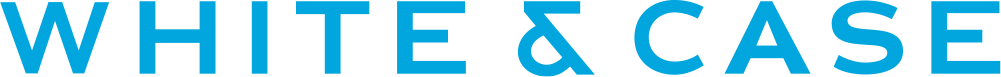 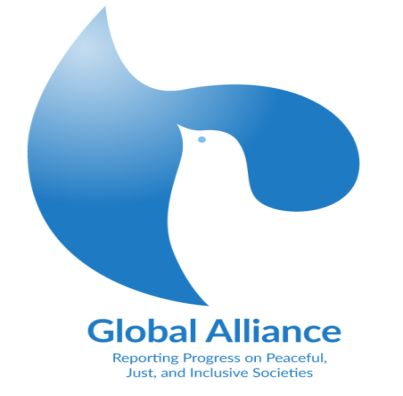 Voluntary National Review (VNR) Analysis 2016 Aggregated ChartSustainable Development Goal (SDG)VNRs by Country ReportedYes/NoReportedYes/NoReportedYes/NoReportedYes/NoNotesAnalysis 1.B: Institutions and policies for poverty reductionChinaYesYesYesYesAs set out in Annex I, the three reports (2008 Report, Beijing+20 Report, 2016 Report) collectively covered, either through specific references or in substance and to various extents18 countries attempted to report on this indicator.It is one of the highest reported indicator1.B: Institutions and policies for poverty reductionColombiaNoNoNoNoExclusively focused on SDG relating to chemicals, mining, toxic wastes, etc.18 countries attempted to report on this indicator.It is one of the highest reported indicator1.B: Institutions and policies for poverty reductionEgyptYesYesYesYesReport devotes considerable explanation to poverty-reduction and the provisions of the constitution which address poverty, one of which (Article 11) speaks to women specifically. Egypt’s “Vision 2030 Strategic Goals” include increasing participation of “women [and] people with special needs in the labor market. p. 2418 countries attempted to report on this indicator.It is one of the highest reported indicator1.B: Institutions and policies for poverty reductionEstoniaYesYesYesYesTargets: reduce absolute poverty to 5.9% by 2019 (2014: 6.3%reduce level of absolute poverty among children aged 0-17 to 7% by 2019 (2014: 9.1%).(p.17)18 countries attempted to report on this indicator.It is one of the highest reported indicator1.B: Institutions and policies for poverty reductionFinlandNoNoNoNoAs such, the report does not discuss the detailed PJIS indicators listed.  It only makes reference to the high level 2030 goals at a more general level.18 countries attempted to report on this indicator.It is one of the highest reported indicator1.B: Institutions and policies for poverty reductionFranceYesYesYesYesAddressing SDG Goal 1 in general18 countries attempted to report on this indicator.It is one of the highest reported indicator1.B: Institutions and policies for poverty reductionGeorgiaYesYesYesYesThe report states that the government’s policy has been ameliorating rural poverty conditions through targeted assistance and subsidies (p.7)The report says that developments with healthcare specifically has had a positive impact on poverty rates (p.9)18 countries attempted to report on this indicator.It is one of the highest reported indicator1.B: Institutions and policies for poverty reductionGermanyYesYesYesYesThe report states that, on a national level, the German government is aiming to combat relative poverty, especially for disadvantaged groups such as single parents. According to the report, the main steps that Germany has undertaken include poverty avoidance through decent wages / introduction of a minimum wage; making it easier to reconcile family and job (e.g. though parental benefits schemes); ensuring old age pensions are “poverty resistant”; ensuring a minimum level of protection against poverty through state support; and promoting affordable housing. The German National Sustainable Development Strategy 2016 sets out that national indicators / goals will concentrate on the social welfare system.On an international level, the VNR affirms Germany’s commitment to eradicate all dimensions of poverty worldwide and intends to support other countries in this, but does not include any specific data / examples of actions taken.18 countries attempted to report on this indicator.It is one of the highest reported indicator1.B: Institutions and policies for poverty reductionMadagascarYes Yes Yes Yes Madagascar is in the process of taking the necessary steps to meet the SDG through a government-led harmonization process with the national Plan National de Développement 2015 – 2019 (PND) (National Development Plan).The Malagasy government has created a Comité d’Orientation et de Suivi (COS) (Steering and Monitoring Committee) and the Comité Technique (CT) (Technical Committee) to help further all the initiatives towards attaining the SDG. Both the COS and the CT are composed of government officials (especially from the Ministry of the Economy), private sector leaders, civil society members, scholars and academics as well as technocrats of all sorts).In this respect, the Malagasy government has proceeded with two (2) national consultations regarding the SDG that took place in August 2015 and June 2016. These consultations sought to evaluate the articulation of the SDG program in light of the local PND program. A roadmap for attaining the SDG was developed during the first presentation.The second consultation allowed for experts from different fields and sectors to evaluate the different national needs in order to attain the SDG in light of the country’s challenges and limitations. Both consultations counted with the support of the United Nations system and the UNDP Regional Centre in Addis-Abeba.Some local and regional consultations have also been taking place. These have the same goals as the national consultations but the focus has been more in communicating the national efforts in attaining the SDG than discussing how to attain these from a local or regional perspective. Local and regional consultations have sought to keep all the local and regional actors informed of the steps being taken to meet the SDG as well as to receive their input in how to attain progress in this regard.Poverty-reduction is perhaps one of the most important priorities according to the report. Almost all of the efforts are directed towards this goal. Both consultations emphatically addressed this.Madagascar has also aligned itself with the African position regarding Agenda 2030, which looks to promote poverty reduction through structural changes.One of the main signs of progress is that the government has decided to allocate part of the national budget to all those policies focused on attaining the SDG. The report indicates that the budget allocation should begin in 2017.However, the report is not completely clear on specific, detailed descriptions of the efforts in place for poverty reduction.18 countries attempted to report on this indicator.It is one of the highest reported indicator1.B: Institutions and policies for poverty reductionMexicoYesYesYesYesThe report argues that many of the 13 structural reforms promulgated by President Enrique Peña Nieto have helped to further different objectives under the SDG. For example, Table 4 of the VNR establishes that the following reforms all helped to further the creation of institutions for policy reduction: Energy Reform, Antitrust Reform, Financial Reform, Tax Reform, Labour Reform, Education Reform, new National Code of Criminal Procedure, new Amparo Right Law, new Election and Political Reform as well as the Anticorruption Reform.The Presidency has passed a decreto ley or decree in order to create Zonas Económicas Especiales or “Special Economic Zones” in the southern states of the republic, which is one of the regions most affected by poverty. Through certain incentives, these special economic zones will help in tackling poverty and to create wealth.18 countries attempted to report on this indicator.It is one of the highest reported indicator1.B: Institutions and policies for poverty reductionMoroccoYesYesYesYesThis indicator is discussed throughout entire report (specifically pgs. 21,23, 25-27; 43)18 countries attempted to report on this indicator.It is one of the highest reported indicator1.B: Institutions and policies for poverty reductionMontenegroYesYesYesYesMapping to the relevant priority areas of Montenegro’s internal strategy document for sustainable development. Table 3-3 starting on page 80 of the VNR shows that every SDG is covered by at least one of the relevant priority areas of Montenegro’s internal strategy document. This indicator is mentioned in the Social Resources; GPI.18 countries attempted to report on this indicator.It is one of the highest reported indicator1.B: Institutions and policies for poverty reductionNorwayYesYesYesYesDescription of what Norway is doing which fits the description of target 1.B. No data or reference to target.18 countries attempted to report on this indicator.It is one of the highest reported indicator1.B: Institutions and policies for poverty reductionPhilippinesYesYesYesYesNo statistics are provided.The VNR identifies “poverty reduction” as part of the pillars/themes where progress is most needed.18 countries attempted to report on this indicator.It is one of the highest reported indicator1.B: Institutions and policies for poverty reductionRepublic of KoreaYesYesYesYesMention of 5 policies in place to combat povertyMore data and policies on pp. 25, 2918 countries attempted to report on this indicator.It is one of the highest reported indicator1.B: Institutions and policies for poverty reductionSamoaYesYesYesYesThe VNR attempts to report on this indicator. However, there is no data provided on this matter.Section 3.6: “Lessons Learned” discusses about this indicator.(p.6, 12,17, 21)18 countries attempted to report on this indicator.It is one of the highest reported indicator1.B: Institutions and policies for poverty reductionSierra LeoneYesYesYesYesThe report provides data on the SDG poverty indicator. They provide a chart of data compiled from the country’s MDGs Report 2015.(p. 8)Pillar 6 Social Protection directly relates to SDGs 1,2 &10- Reducing general Poverty(p.13). In the report, section labelled “Food security and extreme poverty” refers to the indicator. It proposes a brief description of the importance of increased efficiency in targeting poverty and monitoring of delivery.18 countries attempted to report on this indicator.It is one of the highest reported indicator1.B: Institutions and policies for poverty reductionSwitzerlandNoNoNoNoSwitzerland reports that is in the process of amending its existing sustainable development monitoring system (MONET) to allow it to measure the implementation of the SDGs and that it will provide a comprehensive VNR by the end of 2018.18 countries attempted to report on this indicator.It is one of the highest reported indicator1.B: Institutions and policies for poverty reductionTogoYesYesYesYes18 countries attempted to report on this indicator.It is one of the highest reported indicator1.B: Institutions and policies for poverty reductionTurkeyYes Yes Yes Yes A brief summary of progress with some data is provided. (pg. 10)Policy is focused on relative poverty. (pg. 18)18 countries attempted to report on this indicator.It is one of the highest reported indicator1.B: Institutions and policies for poverty reductionUganda NoNoNoNoNo baseline data available in Uganda for SDG indicator 1.b.118 countries attempted to report on this indicator.It is one of the highest reported indicator1.B: Institutions and policies for poverty reductionVenezuelaYesYesYesYesThe Venezuela VNR explains the many measures Venezuela has been taking since the establishment of the 1999 constitution. Many of the measures are focused on poverty and inequality reduction, as this is one of the main goals of the Chavez and Maduro governments. The government adopted in 2013 the Plan para la Patria or “Motherland’s Plan” (hereinafter, the “National Development Plan” or “NDP”). According to the VNR, the is a mirror plan of the SDG and the government has already been dealing with many of the SDG indicators when tackling the NDP goals.Also, Venezuela has embarked on a different political-economical model which the VNR describes as “Transition to Socialism”. The Transition to Socialism plan seeks to protect the people in the form of (1) pro-growth policies, focused by an increase in the GDP, (2) inclusion policies, focused on a citizen right to health, education and food, (3) inequality, focused by a goal to inequality as measured by the Gini coefficient, (4) popular organization, focused on participatory democracy and citizenship involvement beyond the election process in communal committees, (5) universalization of public policies, which aims at having the state public policies cover the totality of the population, (6) living conditions, which aims at transforming the objective living standards of the population.Venezuela approved in November 2014 an Organic Law “Sistema Nacional de Misiones, Grandes Misiones y Micro Misiones” or “Missions”. Missions are a form of public policy entity that engages segments of the population in the implementation of policies and the accountability process of those policies.  The government leads many of the missions to address challenges in multiple areas such as health, education, youth, and climate change, among others. The missions are particular entities composed of different sector actors from the community, civil society and the government. The idea behind the concept of the mission is to engage multiple stakeholders in addressing different challenges and, thus, to rely on an inclusive, participatory entity in the process of tackling different problems.18 countries attempted to report on this indicator.It is one of the highest reported indicator1.B: Institutions and policies for poverty reductionTotal VNRs (22)YesYes181818 countries attempted to report on this indicator.It is one of the highest reported indicator1.B: Institutions and policies for poverty reductionTotal VNRs (22)NoNo444.5 : All forms of discrimination in educationChinaYesYesYesYesReferences to SDG and other PJIS (or “peaceful, just, and inclusive societies”) targets and indicators: As set out in more details in Annex I hereto, the three reports described above collectively covered, either through specific references or in substance and to various extents	Beijing+20 Report   17 countries attempted to report on this indicator.It is one of the highest reported indicator4.5 : All forms of discrimination in educationColombiaNoNoNoNoExclusively focused on SDG relating to chemicals, mining, toxic wastes, etc. 17 countries attempted to report on this indicator.It is one of the highest reported indicator4.5 : All forms of discrimination in educationEgyptYesYesYesYesReport does not address this goal specifically, but the theme of education and initiatives that support increasing access for girls and vulnerable and poor households. Constitution guarantees equal access to persons with disabilities and ministerial decree calls for implementing students with disabilities into the school system, etc. p. 41 17 countries attempted to report on this indicator.It is one of the highest reported indicator4.5 : All forms of discrimination in educationEstoniaYesYesYesYesTargets: Reduce to 9.5% the proportion of young people (18-24) with primary or lower level education discontinuing their studies by 2020 (2015: 11.2%)Maintain at 30% the proportion of adults (24-64) without special or vocational education by 2020 (2015: 29.2%)Increase to 20% the percentage of adults in education by 2020 (2015: 12.2%)40% of 30-34 year olds with third level education in their age group by 2020 (2015: 45.2%).(p. 23) 17 countries attempted to report on this indicator.It is one of the highest reported indicator4.5 : All forms of discrimination in educationFinlandNoNoNoNoAs such, the report does not discuss the detailed PJIS indicators.  It only makes reference to the high level 2030 goals at a more general level. 17 countries attempted to report on this indicator.It is one of the highest reported indicator4.5 : All forms of discrimination in educationFranceYesYesYesYesAddressing SDG Goal 4 in general 17 countries attempted to report on this indicator.It is one of the highest reported indicator4.5 : All forms of discrimination in educationGeorgiaYesYesYesYesThe report mentions how important the advancement of the system of education is in providing high education to all people (p.4) 17 countries attempted to report on this indicator.It is one of the highest reported indicator4.5 : All forms of discrimination in educationGermanyYesYesYesYesThe VNR covers statements that the German government is working towards making education / opportunities less dependent on social background, promoting early childhood education to improve equality of opportunity, providing for children / young people with and without disabilities to learn together and promoting children from high-risk backgrounds. The VNR also notes that the government aims to close the gender gap in terms of educational opportunities, in part by increasing the number of top-level women academics and scientists and by the ‘National Part for Women in MINT professions (which includes more than 200 partners from politics, business, the science and research community and the media).Otherwise the information is mainly forward-looking / aspirational, without much concrete data to indicate progress. 17 countries attempted to report on this indicator.It is one of the highest reported indicator4.5 : All forms of discrimination in educationMadagascarYesYesYesYesThe report focuses on the newly enacted Déclaration de la Plateforme des Personnes Handicapées de Magagascar sur les ODD (Declaration on the Madagascar Handicapped Persons Platform on the SDG), which is attached as Annex 2 of the report and which establishes and recognizes the Malagasy aspiration (declaration)  to meet the SDG objectives with regards to handicapped people.The report, however, offers scant references to other types of discrimination in education. 17 countries attempted to report on this indicator.It is one of the highest reported indicator4.5 : All forms of discrimination in educationMexico NoNoNoNoN/A 17 countries attempted to report on this indicator.It is one of the highest reported indicator4.5 : All forms of discrimination in educationMoroccoYesYesYesYesGender discrimination mentioned briefly on pg. 23-25; 26-27No mention of persons with disabilities or the indigenous. 17 countries attempted to report on this indicator.It is one of the highest reported indicator4.5 : All forms of discrimination in educationMontenegroYesYesYesYesMapping to the relevant priority areas of Montenegro’s internal strategy document for sustainable development. Table 3-3 starting on page 80 of the VNR shows that every SDG is covered by at least one of the relevant priority areas of Montenegro’s internal strategy document. Indicator is mentioned in the Human Resources; SPI; GII 17 countries attempted to report on this indicator.It is one of the highest reported indicator4.5 : All forms of discrimination in educationNorwayYesYesYesYesSpecific reference to target 4.5 and description of what Norway is doing to meet the target. 17 countries attempted to report on this indicator.It is one of the highest reported indicator4.5 : All forms of discrimination in educationPhilippinesYesYesYesYesNo statistics are provided.The VNR notes that the Philippines aspires to achieve education for all. 17 countries attempted to report on this indicator.It is one of the highest reported indicator4.5 : All forms of discrimination in educationRepublic of KoreaYesYesYesYesPolicies mentioned throughout but no qualitative data 17 countries attempted to report on this indicator.It is one of the highest reported indicator4.5 : All forms of discrimination in educationSamoaYesYesYesYesThe country attempts to report this indicator. Section 3.5 states that the need to strengthen measures to promote sustainable development… can include taking a transformational approach to address this indicator through structural factors at the root of it and deriving actions and initiatives to bring about lasting improvements. (p.6)With partnership with Australia, the Samoa Inclusive Education Development Program (SIEDP) support 331 children with disability access school in Samoa. 54% increase since 2009.(p. 20, 21,38,35) 17 countries attempted to report on this indicator.It is one of the highest reported indicator4.5 : All forms of discrimination in educationSierra LeoneYesYesYesYesIn Annex 1: The SDGs and Sierra Leone’s Agenda for Prosperity reports the relevant indicator.The report provides data on the SDGs education indicator. They provide a chart of data compiled from the country’s MDGs Report 2015.(p. 8). They mention about their efforts to achieve universal primary education from the years of 2000 and 2004. They provide data on all forms of discrimination in education as well through data on girl-boy ratio in secondary and primary school.Reported that women and girls constitute the majority but still face levels of exclusion in socioeconomic activities. The government proposes brief mention of an affirmative action that should be promoted.(p. 17)There is an attempt to make report on disability issues and stigmatization by noting the difficulty to access to education. In a sentence, the government mentions the need to interpret and enforce legislations covering the welfare of those with disability. The Ministry of Education, Science and Technology will be in charge of this indicator.(p. 30) 17 countries attempted to report on this indicator.It is one of the highest reported indicator4.5 : All forms of discrimination in educationSwitzerlandNoNoNoNoSwitzerland reports that is in the process of amending its existing sustainable development monitoring system (MONET) to allow it to measure the implementation of the SDGs and that it will provide a comprehensive VNR by the end of 2018. 17 countries attempted to report on this indicator.It is one of the highest reported indicator4.5 : All forms of discrimination in educationTogoNoNoNoNo 17 countries attempted to report on this indicator.It is one of the highest reported indicator4.5 : All forms of discrimination in educationTurkeyYesYesYesYesEnsuring inclusive and equitable quality education and promoting lifelong opportunities for all are stated as main objectives of the 10th National Development Plan of Turkey which is mostly consistent with the SDGs. (pg. 19)No mention of specific data or policy.   17 countries attempted to report on this indicator.It is one of the highest reported indicator4.5 : All forms of discrimination in educationUgandaYesYesYesYesDescription of one of Uganda’s NDP2 targets/interventions which fits the description of target 4.5. No data or reference to target.4.5 : All forms of discrimination in educationVenezuelaYesYesYesYesAccording to the VNR, the Venezuela Education Policy has been successful in generating access to education to a wider group of people in the country. As of 2014, 93% of Venezuelan children attend school for primary education and 76% do so for middle school. In the tertiary education sector, there has also been an increase in the number of people attending university in 2015. Literacy has been one of the goals of the government. The report establishes that hundreds of thousands of Venezuelans have learned how to read and write in the last few years.With regards to information technology education, the report establishes that the state has given access to more than two million people to technology education with the creation of 930 infocentros or technology institutes.All of these programs focus on eliminating discrimination in the government’s pursuit of providing greater access to education.4.5 : All forms of discrimination in educationTotal VNRs(22)YesYesYes174.5 : All forms of discrimination in educationTotal VNRs(22)NoNoNo64.7: Culture of peace, non-violence and global citizenshipChinaNoNoNoNoN/A4.7: Culture of peace, non-violence and global citizenshipColombiaNoNoNoNoExclusively focused on SDG relating to chemicals, mining, toxic wastes, etc.4.7: Culture of peace, non-violence and global citizenshipEgyptNoNoNoNoN/A4.7: Culture of peace, non-violence and global citizenshipEstoniaYesYesYesYesIndicator is mentioned on p.26, 424.7: Culture of peace, non-violence and global citizenshipFinlandNoNoNoNoAs such, the report does not discuss the detailed PJIS indicators listed above.  It only makes reference to the high level 2030 goals at a more general level. 4.7: Culture of peace, non-violence and global citizenshipFranceYesYesYesYesAddressing SDG Goal 4 in general4.7: Culture of peace, non-violence and global citizenshipGeorgiaYesYesYesYesThe report asserts that signing the Association Agreement helps them establish institutional and  regulatory progress towards achieving sustainable development goals (p.1) The report mentions that  the Government is making efforts to support economic development while also protecting the environment, and restoring security to Georgia while acting legally and fairly (p.1)The report states that Georgia is committed to push public administration to help with peaceful development (p.3)4.7: Culture of peace, non-violence and global citizenshipGermanyYesYesYesYesThe VNR states that in early 2017 a national action plan will be adopted to anchor sustainable education in all parts of the education sector (e.g. by integrating it into curricula), although no further detail is given as to what this will entail.  4.7: Culture of peace, non-violence and global citizenshipMadagascarYesYesYesYesThe report mentions the government-led workshops to promote sustainable development in light of the SDG. However, the report doesn’t offer much details on these workshops other than mentioning (but not discussing) the fact that several of these have been organized in the Antananarivo as well as other cities such as Itasy, Amoron’i Mania and Menabe, that there has been a deliberate effort to create consciousness in the need to achieve the SDG, the interactions between the Millennium Development Goals (MDG) and the SDG, how resources will be mobilized to achieve this goals, the communication strategy, the poverty elimination strategy as well as the government programs in these regards.4.7: Culture of peace, non-violence and global citizenshipMexicoNoNoNoNoN/A4.7: Culture of peace, non-violence and global citizenshipMoroccoNoNoNoNoMinor emphasis placed on gender equality, and sustainable lifestyles through education on sustainable development  Little to no mention on cultural diversity or the promotion of peace and non-violence.  4.7: Culture of peace, non-violence and global citizenshipMontenegroYesYesYesYesMapping to the relevant priority areas of Montenegro’s internal strategy document for sustainable development. Table 3-3 starting on page 80 of the VNR shows that every SDG is covered by at least one of the relevant priority areas of Montenegro’s internal strategy document. Indicator mentioned on Social Resources4.7: Culture of peace, non-violence and global citizenshipNorwayYesYesYesYesSpecific reference to target 4.7 and description of what Norway is doing to meet the target.4.7: Culture of peace, non-violence and global citizenshipPhilippinesYesYesYesYesNo statistics are provided. The VNR identifies “culture of peace” as part of the pillars/themes where progress is most needed.4.7: Culture of peace, non-violence and global citizenshipRepublic of KoreaYesYesYesYesMention of 14 strategic policies to achieve a set of 140 goals for peaceful unification, but no details on said policies or goals. No data4.7: Culture of peace, non-violence and global citizenshipSamoaYesYesYesYes The VNR does attempt to address this indicator. However, no data or statistic is provided. The Ministry of Police and prisons, community representatives and MWCSD work closely to promote awareness rising crime prevention strategies and a proactive approach towards community safety. (p.39)4.7: Culture of peace, non-violence and global citizenshipSierra LeoneNoNoNoNoThe government attempts to report on this indicator. There is no data provided. It briefly discusses the management of regional conflicts that require the participation from member countries, such patrolling cross-border organized crime; terrorism… corruption. (p.5)4.7: Culture of peace, non-violence and global citizenshipSwitzerlandNoNoNoNoSwitzerland reports that is in the process of amending its existing sustainable development monitoring system (MONET) to allow it to measure the implementation of the SDGs and that it will provide a comprehensive VNR by the end of 2018.4.7: Culture of peace, non-violence and global citizenshipTogoNoNoNoNoN/A4.7: Culture of peace, non-violence and global citizenshipTurkeyYesYesYesYesPromotion of peaceful and inclusive societies for sustainable development is set as a goal under the 10th National Development Plan mostly consistent with SDGs. (pg. 23)No mention of specific data or policy.4.7: Culture of peace, non-violence and global citizenshipUgandaNoNoNoNoNo baseline data available in Uganda for SDG indicator 4.7.1.4.7: Culture of peace, non-violence and global citizenshipVenezuelaYesYesYesYesAccording to the VNR, the fundamental nucleus of Venezuela’s social policy is to ensure the respect of all human rights for all Venezuelans, with a special emphasis on those rights related to equality and nondiscrimination. The 1999 Constitution provides for the enjoyment of social, economic, cultural and environmental rights and the VNR emphasizes that these rights must cover the most disadvantages citizens of the country (i.e., indigenous communities, African-descendants, women, children, adolescents, persons with disabilities, older people, among others). The government has created a movement called El Movimiento por la Paz y por la Vida or the “Movement for Peace and Life,” which works in the form of a mission and seeks to involve the people in advancing policy with regards to human rights, climate awareness, public safety, civic engagement, among other areas relating to a culture of peace and global citizenship.4.7: Culture of peace, non-violence and global citizenshipTotal VNRs (22)YesYes12124.7: Culture of peace, non-violence and global citizenshipTotal VNRs (22)NoNo10104.A: Safe education facilitiesChinaYesYesYesYesAs set out in more details in Annex I hereto, the three reports described above collectively covered, either through specific references or in substance and to various extents-2008 Report -Beijing+20 Report4.A: Safe education facilitiesColombiaNoNoNoNoExclusively focused on SDG relating to chemicals, mining, toxic wastes, etc.4.A: Safe education facilitiesEgyptNoNoNoNoN/A4.A: Safe education facilitiesEstoniaNoNoNoNoN/A4.A: Safe education facilitiesFinlandNoNoNoNoAs such, the report does not discuss the detailed PJIS indicators listed above.  It only makes reference to the high level 2030 goals at a more general level, 4.A: Safe education facilitiesFranceYesYesYesYesAddressing SDG Goal 4 in general4.A: Safe education facilitiesGeorgiaNoNoNoNoThe report mentions that it will upgrade the existing education facilities but does not show an awareness of sensitivity and inclusivity included in the SDG, meaning there is no “safe” component to these upgrades (4)4.A: Safe education facilitiesGermanyNoNoNoNoNo specific reference to SDG 4.A. Although the VNR covers SDG 4 in general, safe education facilities are not touched upon.4.A: Safe education facilitiesMadagascarYesYesYesYesThis is only mentioned as an aspiration for the future and the report does not provide details as to specific policies or programs enacted in this respect.4.A: Safe education facilitiesMexicoYesYesYesYesThe government established through the Education Reform an infrastructure program as well as a curriculum program. Both seek to enhance education quality.4.A: Safe education facilitiesMoroccoNoNoNoNoFacilities not mentioned at all.Education reform discussed on pp. 24-254.A: Safe education facilitiesMontenegroYesYesYesYesMapping to the relevant priority areas of Montenegro’s internal strategy document for sustainable development. Table 3-3 starting on page 80 of the VNR shows that every SDG is covered by at least one of the relevant priority areas of Montenegro’s internal strategy document. Indicator is discussed in Human Resources4.A: Safe education facilitiesNorwayNoNoNoNoN/A4.A: Safe education facilitiesPhilippinesNoNoNoNoN/A4.A: Safe education facilitiesRepublic of KoreaYesYesYesYesNo mention of specific facilities. Mention of the environment around schools (unsafe walks; p. 19)4.A: Safe education facilitiesSamoaYesYesYesYesMentioned in the  above indicator on Samoa Inclusive Education Development Program. (p.38) No further details provided in this indicator. Reports of the country’ s aims to achieving universal primary education  by 2015. (P.35)4.A: Safe education facilitiesSierra LeoneNoNoNoNoThere is no attempt to report on this indicator in the report. However, as the government links their 8 pillars with the SDGs indicator, it may fall under pillar 3: Accelerating Human Development. (p. 30)4.A: Safe education facilitiesSwitzerlandNoNoNoNoSwitzerland reports that is in the process of amending its existing sustainable development monitoring system (MONET) to allow it to measure the implementation of the SDGs and that it will provide a comprehensive VNR by the end of 2018.4.A: Safe education facilitiesTogoNoNoNoNoN/A4.A: Safe education facilitiesTurkeyNoNoNoNoN/A4.A: Safe education facilitiesUgandaYesYesYesYesDescription of one of Uganda’s NDP2 targets/interventions which fits the description of target 4.A. No data or reference to target.4.A: Safe education facilitiesVenezuelaYesYesYesYesAccording to the VNR, the Venezuela Education Policy has been successful in generating access to education to a wider group of people in the country. As of 2014, 93% of Venezuelan children attend school for primary education and 76% do so for middle school. In the tertiary education sector, there has also been an increase in the number of people attending university in 2015. Literacy has been one of the goals of the government. The report establishes that hundreds of thousands of Venezuelans have learned how to read and write in the last few years.With regards to information technology education, the report establishes that the state has given access to more than two million people to technology education with the creation of 930 infocentros or technology institutes.All of these programs focus on eliminating discrimination in the government’s pursuit of providing greater access to education4.A: Safe education facilitiesTotal VNRs (22)YesYes994.A: Safe education facilitiesTotal VNRs (22)NoNo13135.1: Discrimination against women and girlsChinaYesYesYesYesAs set out in more details in Annex I hereto, the three reports described above collectively covered, either through specific references or in substance and to various extents	 -Beijing+20 Report5.1: Discrimination against women and girlsColombiaNoNoNoNoExclusively focused on SDG relating to chemicals, mining, toxic wastes, etc.5.1: Discrimination against women and girlsEgyptYesYesYesYesTheme of the “high level political forum” (HLPF) was “ensuring that no one is left behind” and empowering women and including them in the development process. P. 375.1: Discrimination against women and girlsEstoniaYesYesYesYesIndicator is mentioned on p.255.1: Discrimination against women and girlsFinlandNoNoNoNoAs such, the report does not discuss the detailed PJIS indicators listed above.  It only makes reference to the high level 2030 goals at a more general level5.1: Discrimination against women and girlsFranceYesYesYesYesAddressing SDG Goal 5 in general5.1: Discrimination against women and girlsGeorgiaYesYesYesYesThe newly formed Human Rights development agenda (based off of EU policies) aims to further the rights of women/children (9)5.1: Discrimination against women and girlsGermanyYesYesYesYesThe VNR refers to SDG 5 and states that achieving gender equality is a key policy objective for the German government, but does not specifically refer to SDG 5.1 and does not set out what legal frameworks are in place to promote, enforce and monitor equality and non-discrimination on the basis of gender. However, the VNR does mention that Germany currently ranks third in the UN Gender Inequality Index (which covers 155 countries) and that a second Gender Equality Report is to be published in 2017. On a global level, the VNR notes that a total of 42% of Germany’s official development assistance (“ODA”) include gender equality as the primary / a significant objective (compares to an average of 33% among DAC member states).5.1: Discrimination against women and girlsMadagascarYesYesYesYesThis is only mentioned as an aspiration for the future and the report does not provide details as to specific policies or programs enacted in this respect.5.1: Discrimination against women and girlsMexicoNoNoNoNoN/A5.1: Discrimination against women and girlsMoroccoYesYesYesYesIndicator is discussed on p. 27Data on education initiatives5.1: Discrimination against women and girlsMontenegroYesYesYesYesMapping to the relevant priority areas of Montenegro’s internal strategy document for sustainable development. Table 3-3 starting on page 80 of the VNR shows that every SDG is covered by at least one of the relevant priority areas of Montenegro’s internal strategy document. Indicator is mentioned in Social Resources; GII5.1: Discrimination against women and girlsNorwayYesYesYesYesDescription of what Norway is doing which fits the description of target 5.1. No data or reference to target.5.1: Discrimination against women and girlsPhilippinesYesYesYesYesNo statistics are provided.The VNR notes that the Philippines is committed to maternal/reproductive health and the fulfillment of women’s rights.5.1: Discrimination against women and girlsRepublic of KoreaYesYesYesYesVarious initiatives echoed throughout the report5.1: Discrimination against women and girlsSamoaYesYesYesYesIndicator is discussed broadly. It was included  with the indicators related to equality.5.1: Discrimination against women and girlsSierra LeoneYesYesYesYesThe report provides data on this SDGs indicator. They provide a chart of the country’s MDGs Report 2015.(p. 8). Statistics are given on female literacy rate from 2000-2015. In addition, further data is provided on girl-boy school ratio from 2004 and women in seat in parliament data from 1997-2015. The provided information is not very detailed.The government reports women and girls being the majority but still facing unacceptable levels of exclusion in socioeconomic activities and wage disparity in rural areas but no statistics on provided (p.17).It is stated that the Ministry of Social Welfare, Gender and Children’s Affairs and Ministry of Health and Sanitation will handle this SDG indicator.5.1: Discrimination against women and girlsSwitzerlandNoNoNoNoSwitzerland reports that is in the process of amending its existing sustainable development monitoring system (MONET) to allow it to measure the implementation of the SDGs and that it will provide a comprehensive VNR by the end of 2018.5.1: Discrimination against women and girlsTogoNoNoNoNo5.1: Discrimination against women and girlsTurkeyYesYesYesYesPolicy is briefly mentioned; however, no specific data is provided. (pg. 19)5.1: Discrimination against women and girlsUgandaYesYesYesYesDescription of Uganda’s position which fits the description of target 5.1. A 4% reduction in discrimination is stated. No reference to target.5.1: Discrimination against women and girlsVenezuelaYesYesYesYesThe report says that since the 1999 Constitution, the government has been enabling policy the patriarchal culture engrained in the state for centuries. To this effect, the government passed in 2007 the Organic Law on Women’s Right to a Life Without Violence. This legislation was inspired on the Convention on the Elimination of all Forms of Discrimination Against Women (CEDAW) as well as in the Inter-American Convention on the Prevention, Punishment and Eradication of Violence Against Women “Belem do Para Convention” of 1995.The government created the Plan para la Igualdad y Equidad de Género “Mamá Rosa” 2013-2019 or the “Mamá Rosa Plan.” This Plan was conceived a platform for public participation in the public policy debate surrounding gender inequality. Since the creation of the Mama Rosa Plan, more than 12,000 women have participated in 18 sector-based consultation processes which included agriculture workers, blue-collar and white-collar workers, women in the  military, housewives, elderly women, community leaders, teenagers, athletes, VIH patients, disabled women, women in jail, transgender and queer women, among others. The Mama Rosa Plan yielded over 3,000 proposals for the government to consider in terms of gender equality public policy formulation.5.1: Discrimination against women and girlsTotal VNRs(22)YesYes17175.1: Discrimination against women and girlsTotal VNRs(22)NoNo555.2: Violence against women and girlsChinaYesYesYesYes As set out in more details in Annex I hereto, the three reports described above collectively covered, either through specific references or in substance and to various extents	-Beijing+20 Report5.2: Violence against women and girlsColombiaNoNoNoNoExclusively focused on SDG relating to chemicals, mining, toxic wastes, etc.5.2: Violence against women and girlsEgyptYesYesYesYesReport notes “much still needs to be done to combat violence against women and children.”p.435.2: Violence against women and girlsEstoniaYesYesYesYesIndicator is mentioned on p.26, 50-515.2: Violence against women and girlsFinlandNoNoNoNoAs such, the report does not discuss the detailed PJIS indicators listed above.  It only makes reference to the high level 2030 goals at a more general level5.2: Violence against women and girlsFranceYesYesYesYesAddressing SDG Goal 5 in general5.2: Violence against women and girlsGeorgiaNoNoNoNoViolence against women isn’t specifically mentioned anywhere, but in general the report mentions how Georgia is moving towards a more peaceful society and one that doesn’t have as many gender disparities5.2: Violence against women and girlsGermanyYesYesYesYesThe VNR lists combating violence against women and girls as a specific policy priority for the German government and that Germany plans to ratify the 2011 Council of Europe Convention on preventing and combating violence against women and domestic violence by the end of 2017. The VNR also lists specific data for this indicator (i.e. that currently about 25% of women aged between 16 and 85 in Germany have experienced physical and/or sexual violence by a partner at least once in their lives). On a global level, the VNR also states that Germany has started an initiative focusing on the rights of victims of human trafficking and that in 2012 it joined the Council of Europe Convention on Action against Trafficking in Human Beings and is involved in monitoring and implementation mechanism.5.2: Violence against women and girlsMadagascarYesYesYesYesThis is only mentioned as an aspiration for the future and the report does not provide details as to specific policies or programs enacted in this respect.5.2: Violence against women and girlsMexicoNoNoNoNoN/A5.2: Violence against women and girlsMoroccoNoNoNoNoNot mentioned at all5.2: Violence against women and girlsMontenegroYesYesYesYesMapping to the relevant priority areas of Montenegro’s internal strategy document for sustainable development. Table 3-3 starting on page 80 of the VNR shows that every SDG is covered by at least one of the relevant priority areas of Montenegro’s internal strategy document. Indicator mentioned in Social Resources5.2: Violence against women and girlsNorwayYesYesYesYesDescription of what Norway is doing which fits the description of target 5.2. No data or reference to target.5.2: Violence against women and girlsPhilippinesNoNoNoNoN/A5.2: Violence against women and girlsRepublic of KoreaNoNoNoNoNo mention of female trafficking or exploitation5.2: Violence against women and girlsSamoaNoNoNoNoAlthough the VNR does report on inequality and violence, it failed to report on violence against women and children. Only a sentence that states the country’s challenge as there is increasing gender based violence. (p. 4).5.2: Violence against women and girlsSierra LeoneYesYesYesYesThe country attempts to report on this matter. As they have taken the initiative to link their Agenda for Prosperity and the SDG, they attempt to report this under pillar 7: Governance & Public Sector Reform and Pillar 8: Gender & Women’s Empowerment.The country acknowledges the rise of human trafficking in the country and around the globe. (P.9)It is stated that the Ministry of Social Welfare, Gender and Children’s Affairs and Ministry of Health and Sanitation will handle this SDG indicator.5.2: Violence against women and girlsSwitzerland NoNoNoNoSwitzerland reports that is in the process of amending its existing sustainable development monitoring system (MONET) to allow it to measure the implementation of the SDGs and that it will provide a comprehensive VNR by the end of 2018.5.2: Violence against women and girlsTogoNoNoNoNo5.2: Violence against women and girlsTurkeyYesYesYesYesPolicy is briefly mentioned; however, no specific data is provided. (pg. 19)  No mention of trafficking and sexual and other types of exploitation.5.2: Violence against women and girlsUgandaYesYesYesYesDescription of one of Uganda’s NDP2 targets which fits the description of target 5.2. No data or reference to target.5.2: Violence against women and girlsVenezuelaYesYesYesYesSame as above. No mention to trafficking and sexual and other types of exploitation.5.2: Violence against women and girlsTotal VNRs (22)YesYes12125.2: Violence against women and girlsTotal VNRs (22)NoNo10105.3: Child marriage and female genital mutilationChinaNoNoNoNoOnly 6 countries attempted to report on this indicator.It is one of the lowest reported indicator 5.3: Child marriage and female genital mutilationColombiaNoNoNoNoExclusively focused on SDG relating to chemicals, mining, toxic wastes, etc.Only 6 countries attempted to report on this indicator.It is one of the lowest reported indicator 5.3: Child marriage and female genital mutilationEgyptYesYesYesYesReport mentions that Egypt still has a high rate of FGM and Egypt has worked with UN partners to lower the level of FGM. p. 37Only 6 countries attempted to report on this indicator.It is one of the lowest reported indicator 5.3: Child marriage and female genital mutilationEstoniaNoNoNoNoN/AOnly 6 countries attempted to report on this indicator.It is one of the lowest reported indicator 5.3: Child marriage and female genital mutilationFinlandNoNoNoNoAs such, the report does not discuss the detailed PJIS indicators listed above.  It only makes reference to the high level 2030 goals at a more general levelOnly 6 countries attempted to report on this indicator.It is one of the lowest reported indicator 5.3: Child marriage and female genital mutilationFranceYesYesYesYesAddressing SDG Goal 5 in generalOnly 6 countries attempted to report on this indicator.It is one of the lowest reported indicator 5.3: Child marriage and female genital mutilationGeorgiaNoNoNoNoThis isn’t mentioned specifically at all, but loosely relates to their Human Rights Agenda (9)Only 6 countries attempted to report on this indicator.It is one of the lowest reported indicator 5.3: Child marriage and female genital mutilationGermanyNoNoNoNoThis indicator is not specifically referred to / covered.Only 6 countries attempted to report on this indicator.It is one of the lowest reported indicator 5.3: Child marriage and female genital mutilationMadagascarNoNoNoNoOnly answered YES when the indicator is directly addressed in the report. Some indicators might be indirectly addressed in the report. A sole mention to an aspiration to “inclusion” without any qualifier or detailed information might indirectly imply the aspiration to achieve equal pay for equal work (SDG 8.5) but in opinion it is too weak a reference to consider that the issue has been addressed in the report. For these reasons, the answer is NO.Only 6 countries attempted to report on this indicator.It is one of the lowest reported indicator 5.3: Child marriage and female genital mutilationMexicoNoNoNoNoN/AOnly 6 countries attempted to report on this indicator.It is one of the lowest reported indicator 5.3: Child marriage and female genital mutilationMoroccoNoNoNoNoChild marriage briefly and vaguely on p. 27Only 6 countries attempted to report on this indicator.It is one of the lowest reported indicator 5.3: Child marriage and female genital mutilationMontenegroYesYesYesYesMapping to the relevant priority areas of Montenegro’s internal strategy document for sustainable development. Table 3-3 starting on page 80 of the VNR shows that every SDG is covered by at least one of the relevant priority areas of Montenegro’s internal strategy document. Indicator is mentioned in Social Resources; SPIOnly 6 countries attempted to report on this indicator.It is one of the lowest reported indicator 5.3: Child marriage and female genital mutilationNorwayNoNoNoNoN/AOnly 6 countries attempted to report on this indicator.It is one of the lowest reported indicator 5.3: Child marriage and female genital mutilationPhilippinesNoNoNoNoN/AOnly 6 countries attempted to report on this indicator.It is one of the lowest reported indicator 5.3: Child marriage and female genital mutilationRepublic of KoreaYesYesYesYesBriefly discusses initiatives to delay child marriages (pp. 14, 19)No mention of female genital mutilationOnly 6 countries attempted to report on this indicator.It is one of the lowest reported indicator 5.3: Child marriage and female genital mutilationSamoaNoNoNoNoThe VRN fails to report on child marriage.  No detail, data, or mention of this indicator.Only 6 countries attempted to report on this indicator.It is one of the lowest reported indicator 5.3: Child marriage and female genital mutilationSierra LeoneNoNoNoNoThis is SGDs Target is linked with the country’s Agenda for Prosperity. The country takes the initiative to include this under pillar 7: Governance & Public Sector Reform and Pillar 8: Gender & Women’s Empowerment. (p. 30). However, there is not statistic or discussion on this. It is stated that the Ministry of Social Welfare, Gender and Children’s Affairs and Ministry of Health and Sanitation will handle this SDG indicator.Only 6 countries attempted to report on this indicator.It is one of the lowest reported indicator 5.3: Child marriage and female genital mutilationSwitzerlandNoNoNoNoSwitzerland reports that is in the process of amending its existing sustainable development monitoring system (MONET) to allow it to measure the implementation of the SDGs and that it will provide a comprehensive VNR by the end of 2018.Only 6 countries attempted to report on this indicator.It is one of the lowest reported indicator 5.3: Child marriage and female genital mutilationTogoNoNoNoNoN/AOnly 6 countries attempted to report on this indicator.It is one of the lowest reported indicator 5.3: Child marriage and female genital mutilationTurkeyNoNoNoNoN/AOnly 6 countries attempted to report on this indicator.It is one of the lowest reported indicator 5.3: Child marriage and female genital mutilationUgandaYesYesYesYesDescription of one of Uganda’s NDP2 targets/interventions which fits the description of target 5.3. No data or reference to target.Only 6 countries attempted to report on this indicator.It is one of the lowest reported indicator 5.3: Child marriage and female genital mutilationVenezuelaNoNoNoNoN/AOnly 6 countries attempted to report on this indicator.It is one of the lowest reported indicator 5.3: Child marriage and female genital mutilationTotal VNRs (22)YesYes66Only 6 countries attempted to report on this indicator.It is one of the lowest reported indicator 5.3: Child marriage and female genital mutilationTotal VNRs (22)NoNo16165.5: Women’s participation and leadershipChinaYesYesYesYesAs set out in more details in Annex I hereto, the three reports described above collectively covered, either through specific references or in substance and to various extents-Beijing+20 Report5.5: Women’s participation and leadershipColombiaNoNoNoNoExclusively focused on SDG relating to chemicals, mining, toxic wastes, etc.5.5: Women’s participation and leadershipEgyptYesYesYesYesArticle 11 obliges the Government to take necessary actions to empower women. Women currently represent 16% of parliamentarians for the first time and have a quota in municipality elections.p. 375.5: Women’s participation and leadershipEstoniaYesYesYesYesIndicator mentioned  on p. 265.5: Women’s participation and leadershipFinlandNoNoNoNoAs such, the report does not discuss the detailed PJIS indicators listed above.  It only makes reference to the high level 2030 goals at a more general level5.5: Women’s participation and leadershipFranceYesYesYesYesAddressing SDG Goal 5 in general5.5: Women’s participation and leadershipGeorgiaNoNoNoNoThis isn’t mentioned specifically at all, but loosely relates to their Human Rights Agenda, which references that Georgia is eliminating gender disparities (9)5.5: Women’s participation and leadershipGermanyYesYesYesYesThe VNR sets out that the Act on Equal Participation of Women and Men in Executive Positions in the Private and Public Sector came into effect in Germany in May 2015, which marks an effort to significantly raise the percentage of executive positions held by women (with a view to achieving gender parity in the medium term), although the VNR does not provide and supporting data showing whether this has had any success to date. On a global level, the VNR also notes that Germany supports many projects which aim to ensure political participation of women.5.5: Women’s participation and leadershipMadagascarYesYesYesYesThis is only mentioned as an aspiration for the future and the report does not provide details as to specific policies or programs enacted in this respect.5.5: Women’s participation and leadershipMexicoNoNoNoNoN/A5.5: Women’s participation and leadershipMoroccoNoNoNoNoNot mentioned at all5.5: Women’s participation and leadershipMontenegroYesYesYesYesMapping to the relevant priority areas of Montenegro’s internal strategy document for sustainable development. Table 3-3 starting on page 80 of the VNR shows that every SDG is covered by at least one of the relevant priority areas of Montenegro’s internal strategy document. Indicator mentioned in Social Resources; GII5.5: Women’s participation and leadershipNorwayYesYesYesYesDescription of what Norway is doing which fits the description of target 5.5. No data or reference to target.5.5: Women’s participation and leadershipPhilippinesYesYesYesYesNo statistics are provided.The VNR identifies “women’s participation in peace building” as part of the pillars/themes where progress is most needed.5.5: Women’s participation and leadershipRepublic of KoreaYesYesYesYesImplementing quotas for administrative positions in public organizations and promoting the participation of women in decision making processes and in public, political and economic activities5.5: Women’s participation and leadershipSamoaYesYesYesYesVNR attempts to report this indicator, its stated that there has been good progress in gender equality and empowerment as there are high numbers of women ins senior levels of management in public and private sectors. (p.21).Reports continuing low representation in parliament (4 out of 49 or 8%) (p. 21).5.5: Women’s participation and leadershipSierra LeoneYesYesYesYesThis  SGDs target is linked with the country’s  Agenda for Prosperity Pillar 7: Governance & Public Sector Reform and Pillar 8: Gender & Women’s Empowerment.(P. 31) The country provides data from the Summary Results of MDGs Implementation in Sierra Leone(2000-2015) on Women Seat in Parliament. (p. 8) It is stated that the Ministry of Social Welfare, Gender and Children’s Affairs and Ministry of Health and Sanitation will handle this SDG indicator.5.5: Women’s participation and leadershipSwitzerlandNoNoNoNoSwitzerland reports that is in the process of amending its existing sustainable development monitoring system (MONET) to allow it to measure the implementation of the SDGs and that it will provide a comprehensive VNR by the end of 2018.5.5: Women’s participation and leadershipTogoNoNoNoNoN/A5.5: Women’s participation and leadershipTurkeyYesYesYesYesGender equality and empowerment of women is set as an objective of the 10th National Development Plan of Turkey which is mostly consistent with the SDGs. (pg. 19)A brief summary of progress on gender equality and empowerment of women is provided. (pg. 11)5.5: Women’s participation and leadershipUgandaYesYesYesYesDescription of one of Uganda’s NDP2 targets/interventions which fits the description of target 5.5. No data or reference to target.5.5: Women’s participation and leadershipVenezuelaYesYesYesYesPlease refer to Indicator 5.1 above.In addition, as of 2014,, the Ministerio del Poder Popular de la Mujer or “Women Ministry” has promoted the creation of over 2,000 Comités de Igualdad y Equidad de Genero or “Equality and Gender Parity Committees” around Venezuela. Other committees have also been founded based on the need to address gender concerns. Some of these are the Economic Defense Women’s Committee, the Women for Peace and for Life Movement or the Community Defense Committees. FA Consejo Consultativo or “Consultation Council” has also been created as a permanent consultation body for women to express their concerns and give their opinions with regards to gender parity and equality challenges. The report establishes that over 480 civil society organizations engage with the Consultation Council.Further, the VNR establishes that gender parity is a goal for the government and that many women have held public office in the last few years. For example, the Defence Minister in 2014 was a woman, Carmen Meléndez. Also, as of 2012, Venezuela had 20 female ambassadors out of 88 ambassadors in the world.5.5: Women’s participation and leadershipTotal VNRs(22)YesYes15155.5: Women’s participation and leadershipTotal VNRs(22)NoNo775.C: Policies and legislation for gender equalityChinaYesYesYesYesAs set out in more details in Annex I hereto, the three reports described above collectively covered, either through specific references or in substance and to various extents-Beijing+20 Report5.C: Policies and legislation for gender equalityColombiaNoNoNoNoExclusively focused on SDG relating to chemicals, mining, toxic wastes, etc.5.C: Policies and legislation for gender equalityEgyptYesYesYesYesIndicator is mentioned in related indicators above. 5.C: Policies and legislation for gender equalityEstoniaYesYesYesYesIndicator is mentioned on p.25-265.C: Policies and legislation for gender equalityFinlandNoNoNoNoAs such, the report does not discuss the detailed PJIS indicators listed above.  It only makes reference to the high level 2030 goals at a more general level5.C: Policies and legislation for gender equalityFranceYesYesYesYesAddressing SDG Goal 5 in general5.C: Policies and legislation for gender equalityGeorgiaYesYesYesYesThe newly formed Human Rights development agenda (based off of EU policies) has policies that eliminate gender disparities (9)5.C: Policies and legislation for gender equalityGermanyYesYesYesYesThe VNR lists a number of policies and legislation aimed at promoting gender equality (e.g. the Act on Equal Participation of Women and Men in Executive Positions in the Private and Public Sector and the National Sustainable Development Strategy 2016, which includes goals concentrating on the gender pay gap and women in managerial positions in the private sector).5.C: Policies and legislation for gender equalityMadagascarNoNoNoNoOnly answered YES when the indicator is directly addressed in the report. Some indicators might be indirectly addressed in the report. A sole mention to an aspiration to “inclusion” without any qualifier or detailed information might indirectly imply the aspiration to achieve equal pay for equal work (SDG 8.5) but in opinion it is too weak a reference to consider that the issue has been addressed in the report. For these reasons, the answer is NO.5.C: Policies and legislation for gender equalityMexicoNoNoNoNoN/A5.C: Policies and legislation for gender equalityMoroccoNoNoNoNoNot mentioned at all5.C: Policies and legislation for gender equalityMontenegroYesYesYesYesMapping to the relevant priority areas of Montenegro’s internal strategy document for sustainable development. Table 3-3 starting on page 80 of the VNR shows that every SDG is covered by at least one of the relevant priority areas of Montenegro’s internal strategy document. Indicator is mentioned in Social Resources; GII5.C: Policies and legislation for gender equalityNorwayYesYesYesYesDescription of what Norway is doing which fits the description of target 5.C. No data or reference to target.5.C: Policies and legislation for gender equalityPhilippinesYesYesYesYesNo statistics are provided.The VNR notes that the Philippines is committed to maternal/reproductive health and the fulfillment of women’s rights.5.C: Policies and legislation for gender equalityRepublic of KoreaYesYesYesYesImplementing quotas for administrative positions in public organizations and promoting the participation of women in decision making processes and in public, political and economic activities5.C: Policies and legislation for gender equalitySamoaYesYesYesYesAttempts to report this indicator.  VNR states, as the country continues to face challenges of rising inequalities, to target vulnerable groups by ensuring socioeconomic policies are pro poor and making development process more inclusive ad sustainable. (p.7)Propose that progressive taxation and social protection lessen vulnerability as they act as stabilizers for equality. (p.11)Data and statistics are not provided. Small discussion of gender equality in sports mentioned.5.C: Policies and legislation for gender equalitySierra LeoneNoNoNoNoThe country attempts to report this indicator. This is linked with the Pillars 7 &8(Similar to above).(P.30).However, there is no further details  given in the report. Sustain and implement tax incentives for employer engaging women in top/managerial positions. (p. 20).It is stated that the Ministry of Social Welfare, Gender and Children’s Affairs and Ministry of Health and Sanitation will handle this SDG indicator.5.C: Policies and legislation for gender equalitySwitzerlandNoNoNoNoSwitzerland reports that is in the process of amending its existing sustainable development monitoring system (MONET) to allow it to measure the implementation of the SDGs and that it will provide a comprehensive VNR by the end of 2018.5.C: Policies and legislation for gender equalityTogoNoNoNoNoN/A5.C: Policies and legislation for gender equalityTurkeyYesYesYesYesGender equality and empowerment of women is set as an objective of the 10th National Development Plan of Turkey which is mostly consistent with the SDGs. (pg. 19)Legislation exempting employers from social security contributions on the condition that they hire additional female employees is mentioned. (pg. 11) No specific data is provided.5.C: Policies and legislation for gender equalityUgandaYesYesYesYesDescription of one of Uganda’s NDP2 targets/interventions which fits the description of target 5.5. No data or reference to target.5.C: Policies and legislation for gender equalityVenezuelaYesYesYesYesPlease refer to Indicator 5.1 above.Further, the Women Ministry has received an increase in budget funding, as the budget in 2011 was 307 million USD and in 2014 it was almost 700 million USD.The national government has also established that all state institutions must include a gender perspective project in its annual operations (Planes Operativos Anuales).Finally, in 2012, the government created the Consejo de Equidad e Igualdad de Género or “Equality and Gender Parity Council.” The Council is attached to the police as a consulting organization, which aims at promoting awareness and sensitivity of gender related topics inside the police as well as the armed forces.5.C: Policies and legislation for gender equalityTotal VNRs(22)YesYes14145.C: Policies and legislation for gender equalityTotal VNRs(22)NoNo888.5: Equal pay for equal workChinaYesYesYesYes As set out in more details in Annex I hereto, the three reports described above collectively covered, either through specific references or in substance and to various extents	-Beijing+20 Report8.5: Equal pay for equal workColombiaNoNoNoNoExclusively focused on SDG relating to chemicals, mining, toxic wastes, etc.8.5: Equal pay for equal workEgyptNoNoNoNoN/A8.5: Equal pay for equal workEstoniaYesYesYesYesTargets:- reduce the gender pay gap to 19.7% by 2020 (2014: 23.3%; p.25)-maintain the employment rate among people aged 20-64 at 76% (2015: 76.3%; p.31)- reduce to 10% the unemployment rate among young people aged 15-24 (2015:13.1%; p.31)8.5: Equal pay for equal workFinlandNoNoNoNoAs such, the report does not discuss the detailed PJIS indicators listed above.  It only makes reference to the high level 2030 goals at a more general level8.5: Equal pay for equal workFranceYesYesYesYesAddressing  SDG Goal 8 in general8.5: Equal pay for equal workGeorgiaYesYesYesYesThe previous comment about gender disparities can apply to equal pay for equal work, it was an attempt to report it but equal pay wasn’t specifically mentioned (9)8.5: Equal pay for equal workGermanyYesYesYesYesThe VNR sets out that full employment, good work for all groups in the labour market and equal pay for equal work are key aims of the German government. The VNR also specifically lists a number of objectives and data that cover the topics in SDG 8.5:-	the government has launched the ‘Alliance for Vocational and Further Training’ 2015-2018 and is cooperating with the private sector, labour unions etc. to encourage young people into vocational training; -	the government will take forward initiatives launched in connection with the UN Convention on the Rights of Persons with Disabilities in order to make better use of the skilled labour potential of severely handicapped persons; -	various approaches aiming to improve the reconciliation of work, case and family life and encourage parents / mothers back into work;-	draft legislation to amend the German Law on Temporary Employment and other laws to prevent abusive work contracts and strengthen decent work;-	globally, Germany promotes vocational training and job placement systems in developing countries to facilitate access for disadvantaged groups (women, young people and disabled persons) with the aim of equal pay for equal work. However, the VNR does not list any supporting data to show the success of these initiatives or to show the current situations in Germany (e.g. average earnings and/or unemployment rates for different groups).8.5: Equal pay for equal workMadagascarYesYesYesYesThis is only mentioned as an aspiration for the future and the report does not provide details as to specific policies or programs enacted in this respect.8.5: Equal pay for equal workMexicoNoNoNoNoN/A8.5: Equal pay for equal workMoroccoNoNoNoNoNot mentioned at all8.5: Equal pay for equal workMontenegroYesYesYesYesMapping to the relevant priority areas of Montenegro’s internal strategy document for sustainable development. Table 3-3 starting on page 80 of the VNR shows that every SDG is covered by at least one of the relevant priority areas of Montenegro’s internal strategy document. Indicator is mentioned in Social Resources; Economic Resources; GII8.5: Equal pay for equal workNorwayNoNoNoNoN/a8.5: Equal pay for equal workPhilippinesYesYesYesYesNo statistics are provided.The VNR notes that the Philippine Labor and Employment Plan will be anchored on the SDGs, including “full and productive employment and decent work for all.”8.5: Equal pay for equal workRepublic of KoreaYesYesYesYesLists equal pay as an indicator to review moving forward in promoting gender equality.8.5: Equal pay for equal workSamoaYesYesYesYesAlthough this indicator is not explicitly mentioned. Please see indicators on labour, and equality.8.5: Equal pay for equal workSierra LeoneYesYesYesYesThe country attempts to report on this indicator. They link this indicator with the country’s Pillar 5: Labour and Employment.  (p. 32). The report addresses the serious concern over continued gender differentials across socioeconomic spheres, proposing emphasis on the need to improve gender statistics collection and reporting. ( p.18)It is stated that the Ministry Labour and Social Security and Ministry of Finance and Economic Development will be in charge of this implementation. (p.32)8.5: Equal pay for equal workSwitzerland NoNoNoNoSwitzerland reports that is in the process of amending its existing sustainable development monitoring system (MONET) to allow it to measure the implementation of the SDGs and that it will provide a comprehensive VNR by the end of 2018.8.5: Equal pay for equal workTogoNoNoNoNoN/A8.5: Equal pay for equal workTurkeyNoNoNoNoN/A8.5: Equal pay for equal workUgandaYesYesYesYesDescription of one of Uganda’s NDP2 targets/interventions which fits the description of target 8.5.  Aim to improve and increase decent work coverage from 40% to 70% stated. No reference to target.8.5: Equal pay for equal workVenezuelaYesYesYesYesThe VNR stresses the government’s emphasis on achieving full and productive employment for all and establishes that Venezuela have been able to increase the employment rate even in the face of what they call an “economic war” waged by certain industrialized nations and some multilateral organizations such as the United States and the International Monetary Fund (IMF).The report establishes that the minimum salary has been increased and that the goal is to have a minimum salary that is less affected by the inflation.  8.5: Equal pay for equal workTotal VNRs(22)YesYes13138.5: Equal pay for equal workTotal VNRs(22)NoNo998.7: Child labour and soldiers; forced labor and modern slavery and humanChinaYesYesYesYesAs set out in more details in Annex I hereto, the three reports described above collectively covered, either through specific references or in substance and to various extentsBeijing+20 Report8.7: Child labour and soldiers; forced labor and modern slavery and humanColombiaNoNoNoNoExclusively focused on SDG relating to chemicals, mining, toxic wastes, etc.8.7: Child labour and soldiers; forced labor and modern slavery and humanEgyptNoNoNoNoN/A8.7: Child labour and soldiers; forced labor and modern slavery and humanEstoniaYesYesYesYesIndicator is mentioned on p.26 and 50-51 for human traffickingDoes not address child labour and soldiers, or slavery8.7: Child labour and soldiers; forced labor and modern slavery and humanFinlandNoNoNoNoAs such, the report does not discuss the detailed PJIS indicators listed above.  It only makes reference to the high level 2030 goals at a more general level8.7: Child labour and soldiers; forced labor and modern slavery and humanFranceYesYesYesYesAddressing  SDG Goal 8 in general8.7: Child labour and soldiers; forced labor and modern slavery and humanGeorgiaNoNoNoNoThe report mentions very generally the protection of workers through labour laws but doesn’t specifically mention child labour/ trafficking anywhere in the report8.7: Child labour and soldiers; forced labor and modern slavery and humanGermanyYesYesYesYesThe VNR does not list any data / information for Germany domestically, but notes that Germany has a global responsibility to eliminate child labour (e.g. by supporting the ILO’s International Programme on the Elimination of Child Labour) and to combat human trafficking for forced labour (by setting up a working group involving federal and states’ governments and relevant stakeholders to develop a strategy and structures to combat such human trafficking).8.7: Child labour and soldiers; forced labor and modern slavery and humanMadagascarNoNoNoNoOnly answered YES when the indicator is directly addressed in the report. Some indicators might be indirectly addressed in the report. A sole mention to an aspiration to “inclusion” without any qualifier or detailed information might indirectly imply the aspiration to achieve equal pay for equal work (SDG 8.5) but in opinion it is too weak a reference to consider that the issue has been addressed in the report. For these reasons, the answer is NO.8.7: Child labour and soldiers; forced labor and modern slavery and humanMexicoN/AN/AN/AN/AN/A8.7: Child labour and soldiers; forced labor and modern slavery and humanMoroccoNoNoNoNoNot mentioned at all.8.7: Child labour and soldiers; forced labor and modern slavery and humanMontenegroYesYesYesYesMapping to the relevant priority areas of Montenegro’s internal strategy document for sustainable development. Table 3-3 starting on page 80 of the VNR shows that every SDG is covered by at least one of the relevant priority areas of Montenegro’s internal strategy document. Indicator is mentioned in Social Resources 8.7: Child labour and soldiers; forced labor and modern slavery and humanNorwayNoNoNoNoN/A8.7: Child labour and soldiers; forced labor and modern slavery and humanPhilippinesNoNoNoNoN/A8.7: Child labour and soldiers; forced labor and modern slavery and humanRepublic of KoreaNoNoNoNoNo mention of child or forced labour, modern slavery, or human trafficking8.7: Child labour and soldiers; forced labor and modern slavery and humanSamoaNoNoNoNoFails to mention this indicator. The closest topic discussed to this indicator is youth labour.8.7: Child labour and soldiers; forced labor and modern slavery and humanSierra LeoneNoNoNoNoThis indicator is linked with the country’s Pillar 1 and 5. (P.32)There is no details and statistic provided in the report.8.7: Child labour and soldiers; forced labor and modern slavery and humanSwitzerlandNoNoNoNoSwitzerland reports that is in the process of amending its existing sustainable development monitoring system (MONET) to allow it to measure the implementation of the SDGs and that it will provide a comprehensive VNR by the end of 2018.8.7: Child labour and soldiers; forced labor and modern slavery and humanTogoYesYesYesYesTogo adopted law N°2006-010, dated 13 December 2006, and decree n°1464 MTEFP/DGTLS dated 12 November 2007 listing all types of prohibited child labour. (Section 3.2.1 – p. 18 of the report) Included in the context of the transposition of the indicators into domestic law (no specific reference to the relevant indicator).8.7: Child labour and soldiers; forced labor and modern slavery and humanTurkeyNoNoNoNoN/A8.7: Child labour and soldiers; forced labor and modern slavery and humanUgandaNoNoNoNoN/A8.7: Child labour and soldiers; forced labor and modern slavery and humanVenezuelaYesYesYesYesIn terms of international cooperation with regards to child labor and soldiers, the VNR only mentions that Venezuela is a signatory to the Optional Protocol to the Convention on the Rights of the Child  with respect to Children Participation in Armed Conflicts.8.7: Child labour and soldiers; forced labor and modern slavery and humanTotal VNRs (22)YesYes778.7: Child labour and soldiers; forced labor and modern slavery and humanTotal VNRs (22)NoNo15158.8: Labour rights; safe workplacesChinaNoNoNoNoN/A8.8: Labour rights; safe workplacesColombiaNoNoNoNoExclusively focused on SDG relating to chemicals, mining, toxic wastes, etc.8.8: Labour rights; safe workplacesEgyptNoNoNoNoN/A8.8: Labour rights; safe workplacesEstoniaNoNoNoNoN/A 8.8: Labour rights; safe workplacesFinlandNoNoNoNoAs such, the report does not discuss the detailed PJIS indicators listed above.  It only makes reference to the high level 2030 goals at a more general level8.8: Labour rights; safe workplacesFranceYesYesYesYesAddressing  SDG Goal 8 in general8.8: Labour rights; safe workplacesGeorgiaYesYesYesYesThe report states that the Government has implemented policies that improve the protection offered by labour laws (4)8.8: Labour rights; safe workplacesGermanyNoNoNoNoThis indicator is not specifically referred to / covered.8.8: Labour rights; safe workplacesMadagascarNoNoNoNoOnly answered YES when the indicator is directly addressed in the report. Some indicators might be indirectly addressed in the report. A sole mention to an aspiration to “inclusion” without any qualifier or detailed information might indirectly imply the aspiration to achieve equal pay for equal work (SDG 8.5) but in opinion it is too weak a reference to consider that the issue has been addressed in the report. For these reasons, the answer is NO.8.8: Labour rights; safe workplacesMexicoYesYesYesYesThe Labor Reform establishes that workplaces with over 50 employees must provide adequate facilities for disabled persons.The reform also promotes more sensitive policies towards breastfeeding.8.8: Labour rights; safe workplacesMoroccoYesYesYesYesMentioned vaguely on p. 12 and briefly on p. 25No data8.8: Labour rights; safe workplacesMontenegroYesYesYesYesMapping to the relevant priority areas of Montenegro’s internal strategy document for sustainable development. Table 3-3 starting on page 80 of the VNR shows that every SDG is covered by at least one of the relevant priority areas of Montenegro’s internal strategy document. Indicator is mention in Social Resources8.8: Labour rights; safe workplacesNorwayYesYesYesYesDescription of what Norway is doing which fits the description of target 8.8. No data or reference to target.8.8: Labour rights; safe workplacesPhilippinesNoNoNoNoN/A8.8: Labour rights; safe workplacesRepublic of KoreaYesYesYesYesNo mention of labour rights, migrant workers8.8: Labour rights; safe workplacesSamoaYesYesYesYesThere is an attempt to report this indicator. Under section 3: “Economic insecurity and heightened vulnerabilities” mentions that a weak economic environment heightens labour market vulnerabilities and the risk of rising employments particularly among the youth as well as their engagement in work opportunities of low quality and with limited legal protection and access to basic rights at work. (P.12). To combat this issue, the VNR report under Pillar 1, states the need to improve jobs or decent work and recognizing that fostering inclusive and balanced growth requires stronger labour market institutions. Wage systems that help ensure that wage grow consistently with productivity increases. (P.13). The government would be seen as providing an important safety net for vulnerable workers in the informal sector by providing opportunities through public work programs or job guarantees. Job guarantees for educated unemployed youth would contribute to improving skills thereby improving employment prospects. (p. 13). The VNR provides statistic on employment. It provides limited statistic on private sector employment.(p. 28).8.8: Labour rights; safe workplacesSierra LeoneNoNoNoNoThis indicator is linked to the country’s Agenda for Prosperity Pillar 5: Labour and Employment. (p.32)The report has not provided any data or statistic on this matter. It is stated that the MAFFS, MFMR, MTCA, MLSS, and MoFED will be in charge of this. (Please see P.2 )8.8: Labour rights; safe workplacesSwitzerlandNoNoNoNoSwitzerland reports that is in the process of amending its existing sustainable development monitoring system (MONET) to allow it to measure the implementation of the SDGs and that it will provide a comprehensive VNR by the end of 2018.8.8: Labour rights; safe workplacesTogoNoNoNoNoN/A8.8: Labour rights; safe workplacesTurkeyYesYesYesYesInclusive and sustainable economic growth, full and productive employment and decent work for all is set as a goal under the 10th National Development Plan of Turkey which is mostly consistent with the SDGs. (pg. 20)No specific data is provided.8.8: Labour rights; safe workplacesUgandaYesYesYesYesDescription of one of Uganda’s NDP2 targets/interventions which fits the description of target 8.8. No data or reference to target.8.8: Labour rights; safe workplacesVenezuelaYesYesYesYesIn 2012, the government passed the Work and Workers Organic Law. This law guarantees workers’ rights which are supposed to bridge different discrimination gaps. For example, the law grants greater rights in the realm of exclusive breastfeeding, paternity leave, the right to retain your job for two (2) years after childbearing, stronger sexual harassment provisions, among other social protections.It is important to note that there is no reference to “migrant workers” or “immigrants” in general.8.8: Labour rights; safe workplacesTotal VNRs (22)YesYes11118.8: Labour rights; safe workplacesTotal VNRs (22)NoNo111110.2: Political, social, and economic inclusionChinaYesYesYesYes As set out in more details in Annex I hereto, the three reports described above collectively covered, either through specific references or in substance and to various extents	Beijing+20 Report17 countries attempted to report on this indicator.It is one of the highest reported indicator10.2: Political, social, and economic inclusionColombiaNoNoNoNoExclusively focused on SDG relating to chemicals, mining, toxic wastes, etc.17 countries attempted to report on this indicator.It is one of the highest reported indicator10.2: Political, social, and economic inclusionEgyptYesYesYesYesHLPF theme is “ensuring that no one is left behind.” The National Council for Women was developed to propose advancement of women in social, economic, legal and political sectors. Women and economic status is discussed but the others not p. 37-817 countries attempted to report on this indicator.It is one of the highest reported indicator10.2: Political, social, and economic inclusionEstoniaYesYesYesYesN/A17 countries attempted to report on this indicator.It is one of the highest reported indicator10.2: Political, social, and economic inclusionFinlandNoNoNoNoAs such, the report does not discuss the detailed PJIS indicators listed above.  It only makes reference to the high level 2030 goals at a more general level17 countries attempted to report on this indicator.It is one of the highest reported indicator10.2: Political, social, and economic inclusionFranceYesYesYesYesAddressing  SDG Goal 10 in general17 countries attempted to report on this indicator.It is one of the highest reported indicator10.2: Political, social, and economic inclusionGeorgiaYesYesYesYesGeorgia pledges to help refugees from Abkhazia and Tskhinvali/South Ossetia and allow them to reap the benefits of Georgia’s transforming society (1)Government makes efforts to support the interaction between Abkhazia and Tskhinvali region by promoting social inclusion and trust building activities between people of both regions (8)17 countries attempted to report on this indicator.It is one of the highest reported indicator10.2: Political, social, and economic inclusionGermanyYesYesYesYesThe VNR provides details of income and wealth inequality in Germany. It sets out that the Gini coefficient for market income rose continually since the early 1990s, but has been reversing since 2005 (i.e. inequality is decreasing) and that after taxes inequality in Germany is lower than the OECD average. It also states that the richest 10% of the population in Germany own around 60% (OECD: around half) and that around 80% of the population own just one quarter (OECD: one third).The VNR also states that policy measures that improve opportunities for economic and social participation, especially for low-wealth, low-income groups are essential, but without providing further detail.17 countries attempted to report on this indicator.It is one of the highest reported indicator10.2: Political, social, and economic inclusionMadagascarYesYesYesYesThis is the main focus of the report. Please refer to the Notes to Section 1.B and 4.7 above.However, there report is more focused on promoting growth and fight poverty and inequality than in addressing inclusion or discriminations in terms of age, race, ethnicity, religion, etc. The sole exception is Annex 2 that establishes the aspiration to address the challenges people with disabilities are facing.17 countries attempted to report on this indicator.It is one of the highest reported indicator10.2: Political, social, and economic inclusionMexicoYesYesYesYesThe Electoral-Political Reform seeks to promote an inclusive approach to the political process by fomenting gender equality in elections at the federal and local level, recognizing the right of indigenous communities to elect their own administrative bodies and officials under their own form of governments, the granting of election rights to Mexicans living abroad who can now vote for President of the Republic, Governors of their state as well as federal Senators.17 countries attempted to report on this indicator.It is one of the highest reported indicator10.2: Political, social, and economic inclusionMoroccoYesYesYesYesDiscussed on pp. 8-12; 15-18. Not specific to a year or status (general language).17 countries attempted to report on this indicator.It is one of the highest reported indicator10.2: Political, social, and economic inclusionMontenegroYesYesYesYesMapping to the relevant priority areas of Montenegro’s internal strategy document for sustainable development. Table 3-3 starting on page 80 of the VNR shows that every SDG is covered by at least one of the relevant priority areas of Montenegro’s internal strategy document. Indicator mentioned on Social Resources; Economic Resources; Financing for Sustainable Development; SPI17 countries attempted to report on this indicator.It is one of the highest reported indicator10.2: Political, social, and economic inclusionNorwayNoNoNoNoN/a17 countries attempted to report on this indicator.It is one of the highest reported indicator10.2: Political, social, and economic inclusionPhilippinesYesYesYesYesLimited statistics on Goal 10 are provided. The VNR notes that greater effort needs to be made to improve data production under this Goal.The VNR identifies “social inclusion” as part of the pillars/themes where progress is most needed. The VNR also notes that the Philippines aspires to achieve social and economic inclusion.17 countries attempted to report on this indicator.It is one of the highest reported indicator10.2: Political, social, and economic inclusionRepublic of KoreaYesYesYesYesIndicator is discussed on p. 517 countries attempted to report on this indicator.It is one of the highest reported indicator10.2: Political, social, and economic inclusionSamoaYesYesYesYesYes, the VNR attempts to report this. There is no statistic and data provided on this matter separately but the country has incorporated this indicator in other indicators. See related indicators.17 countries attempted to report on this indicator.It is one of the highest reported indicator10.2: Political, social, and economic inclusionSierra LeoneYesYesYesYesThis indicator is linked with the country’s Pillar 1,3,5,6 (Please see pg. 33)The domestication of the SDG in the country has taken into consideration the principle of leaving no one behind. This is an additional dimension. The report strongly makes an effort to report this indicator by touching base with various conflicts the country faces. Examples include outbreak of the Ebola Virus (p. 15)The country’s policy of Leaving No One Behind can be found on Page 15. It is stated that MAFFS, MFMR, MEST, MWR, MoFED, MLSS, MSWGCA, NaCSA, MFAIC will be in charge of this SDG.17 countries attempted to report on this indicator.It is one of the highest reported indicator10.2: Political, social, and economic inclusionSwitzerlandNoNoNoNoSwitzerland reports that is in the process of amending its existing sustainable development monitoring system (MONET) to allow it to measure the implementation of the SDGs and that it will provide a comprehensive VNR by the end of 2018.17 countries attempted to report on this indicator.It is one of the highest reported indicator10.2: Political, social, and economic inclusionTogoNoNoNoNoN/A17 countries attempted to report on this indicator.It is one of the highest reported indicator10.2: Political, social, and economic inclusionTurkeyYesYesYesYesPromoting peaceful and inclusive societies for sustainable development, providing access to justice for all and building effective, accountable and inclusive institutions at all levels is set as a goal under the 10th National Development Plan of Turkey which is mostly consistent with the SDGs. (pg. 23)No specific data is provided.17 countries attempted to report on this indicator.It is one of the highest reported indicator10.2: Political, social, and economic inclusionUgandaYesYesYesYesDescription of one of Uganda’s NDP2 targets/interventions which fits the description of target 10.2. No data or reference to target.17 countries attempted to report on this indicator.It is one of the highest reported indicator10.2: Political, social, and economic inclusionVenezuelaYesYesYesYesPlease refer to Indicators 1.B, 4.5, 4.7, 5.1 and 16.B.17 countries attempted to report on this indicator.It is one of the highest reported indicator10.2: Political, social, and economic inclusionTotal VNRs (22)YesYes171717 countries attempted to report on this indicator.It is one of the highest reported indicator10.2: Political, social, and economic inclusionTotal VNRs (22)NoNo5510.3: Equal opportunities, laws, policies and practicesChinaYesYesYesYesAs set out in more details in Annex I hereto, the three reports described above collectively covered, either through specific references or in substance and to various extents-Beijing+20 Report16 countries attempted to report on this indicator.It is one of the highest reported indicator10.3: Equal opportunities, laws, policies and practicesColombiaNoNoNoNoExclusively focused on SDG relating to chemicals, mining, toxic wastes, etc.16 countries attempted to report on this indicator.It is one of the highest reported indicator10.3: Equal opportunities, laws, policies and practicesEgyptYesYesYesYesHLPF theme is “ensuring that no one is left behind.” The National Council for Women was developed to propose advancement of women in social, economic, legal and political sectors. Women and economic status is discussed but the others not p. 37-816 countries attempted to report on this indicator.It is one of the highest reported indicator10.3: Equal opportunities, laws, policies and practicesEstoniaYesYesYesYesIndicator is mentioned on p.5216 countries attempted to report on this indicator.It is one of the highest reported indicator10.3: Equal opportunities, laws, policies and practicesFinlandNoNoNoNoAs such, the report does not discuss the detailed PJIS indicators listed above.  It only makes reference to the high level 2030 goals at a more general level16 countries attempted to report on this indicator.It is one of the highest reported indicator10.3: Equal opportunities, laws, policies and practicesFranceYesYesYesYesAddressing  SDG Goal 10 in general16 countries attempted to report on this indicator.It is one of the highest reported indicator10.3: Equal opportunities, laws, policies and practicesGeorgiaYesYesYesYes Georgia plans on making education more accessible and increasing the quality of education, this will in turn create more equal opportunities for all people (9)This is also somewhat reported when the report mentions the Human Rights agenda because in the agenda they aimed to reduce gender disparities and protect the rights of minorities (9)16 countries attempted to report on this indicator.It is one of the highest reported indicator10.3: Equal opportunities, laws, policies and practicesGermanyYesYesYesYesThe VNR sets out that equality of opportunities are key, but doesn’t provide any further details / data (other than as already referred to above, e.g. educational and gender equality – SDGs 4.5 and 5.5)The VNR does set out that it has prepared a national action plan to implement the UN Convention on the Rights of Persons with Disabilities, but does not list any further details / data.16 countries attempted to report on this indicator.It is one of the highest reported indicator10.3: Equal opportunities, laws, policies and practicesMadagascarYesYesYesYesThis is the main focus of the report. Please refer to the Notes to Section 1.B and 4.7 above.However, there report is more focused on promoting growth and fight poverty and inequality than in addressing inclusion or discriminations in terms of age, race, ethnicity, religion, etc. The sole exception is Annex 2 that establishes the aspiration to address the challenges people with disabilities are facing.16 countries attempted to report on this indicator.It is one of the highest reported indicator10.3: Equal opportunities, laws, policies and practicesMexicoNoNoNoNoN/A16 countries attempted to report on this indicator.It is one of the highest reported indicator10.3: Equal opportunities, laws, policies and practicesMoroccoNoNoNoNoThe sentiment of equal opportunity (EO) is expressed but nothing of detail and no mention of EO legislation.16 countries attempted to report on this indicator.It is one of the highest reported indicator10.3: Equal opportunities, laws, policies and practicesMontenegroYesYesYesYesMapping to the relevant priority areas of Montenegro’s internal strategy document for sustainable development. Table 3-3 starting on page 80 of the VNR shows that every SDG is covered by at least one of the relevant priority areas of Montenegro’s internal strategy document. Indicator is mention in Social Resources; Financing for Sustainable Development16 countries attempted to report on this indicator.It is one of the highest reported indicator10.3: Equal opportunities, laws, policies and practicesNorwayYesYesYesYesDescription of what Norway is doing which fits the description of target 10.3. No data or reference to target16 countries attempted to report on this indicator.It is one of the highest reported indicator10.3: Equal opportunities, laws, policies and practicesPhilippinesYesYesYesYesLimited statistics on Goal 10 are provided. The VNR notes that greater effort needs to be made to improve data production under this Goal.The VNR identifies “equal opportunities” as part of the Filipinos’ vision for the country.16 countries attempted to report on this indicator.It is one of the highest reported indicator10.3: Equal opportunities, laws, policies and practicesRepublic of KoreaYesYesYesYesEmphasizing equal opportunity in gender equality and equality for persons with disabilities (pp. 6-7, 25)16 countries attempted to report on this indicator.It is one of the highest reported indicator10.3: Equal opportunities, laws, policies and practicesSamoaYesYesYesYesThere is an attempt to report this indicator. There is no statistic and data provided on this matter separately but the country has incorporated this indicator in other indicators. See related indicators. Prime example of the country’s attempt would be the equal education opportunities. The country ensures equal opportunity for citizens with disabilities.16 countries attempted to report on this indicator.It is one of the highest reported indicator10.3: Equal opportunities, laws, policies and practicesSierra LeoneYesYesYesYesThis indicator is linked with the country’s Pillar 1,3,5,6 (Please see pg. 33)The country’s principle of Leaving No One Behind discusses of the lack of necessary capabilities (employability through enhanced education and training) to participate in the labour market. In addition, bringing into attention about the youth development and proposing for the government to sustain its efforts in increasing school enrolment in all gender and adult education and vocational education. Note: See other SDG indicators above  It is stated that MAFFS, MFMR, MEST, MWR, MoFED, MLSS, MSWGCA, NaCSA, MFAIC will be in charge of this SDG.16 countries attempted to report on this indicator.It is one of the highest reported indicator10.3: Equal opportunities, laws, policies and practicesSwitzerlandNoNoNoNoSwitzerland reports that is in the process of amending its existing sustainable development monitoring system (MONET) to allow it to measure the implementation of the SDGs and that it will provide a comprehensive VNR by the end of 2018.16 countries attempted to report on this indicator.It is one of the highest reported indicator10.3: Equal opportunities, laws, policies and practicesTogoNoNoNoNoN/A16 countries attempted to report on this indicator.It is one of the highest reported indicator10.3: Equal opportunities, laws, policies and practicesTurkeyYesYesYesYesNo specific mention under one goal.  However, the report generally states that ensuring equal opportunity and reducing inequalities are objectives of the 10th National Development Plan of Turkey which is mostly consistent with the SDGs.16 countries attempted to report on this indicator.It is one of the highest reported indicator10.3: Equal opportunities, laws, policies and practicesUgandaYesYesYesYesDescription of one of Uganda’s NDP2 targets/interventions which fits the description of target 5.C. No data or reference to target.16 countries attempted to report on this indicator.It is one of the highest reported indicator10.3: Equal opportunities, laws, policies and practicesVenezuelaYesYesYesYesPlease refer to Indicators 1.B, 4.5, 4.7, 5.1 and 16.B.16 countries attempted to report on this indicator.It is one of the highest reported indicator10.3: Equal opportunities, laws, policies and practicesTotal VNRs(22)YesYes161616 countries attempted to report on this indicator.It is one of the highest reported indicator10.3: Equal opportunities, laws, policies and practicesTotal VNRs(22)NoNo6610.4: Policies for greater equalityChinaYesYesYesYes-	As set out in more details in Annex I hereto, the three reports described above collectively covered, either through specific references or in substance and to various extentsBeijing+20 Report10.4: Policies for greater equalityColombiaNoNoNoNoExclusively focused on SDG relating to chemicals, mining, toxic wastes, etc.10.4: Policies for greater equalityEgyptNoNoNoNoN/A10.4: Policies for greater equalityEstoniaNoNoNoNoN/A10.4: Policies for greater equalityFinlandNoNoNoNoAs such, the report does not discuss the detailed PJIS indicators listed above.  It only makes reference to the high level 2030 goals at a more general level10.4: Policies for greater equalityFranceYesYesYesYesAddressing  SDG Goal 10 in general10.4: Policies for greater equalityGeorgiaYesYesYesYesReport mentions an increase in social spending in terms of improving healthcare to help those who are considered vulnerable in our society (7), this could be seen as a report on increasing equalityThis is also reported in the Human Rights agenda (9)10.4: Policies for greater equalityGermanyYesYesYesYesThe VNR lists a number of fiscal, wage and social protection policies aimed at creating equality and related data, i.e.:-Germany is among the countries in which government redistribution through taxes and social transfers has reduced income inequality to the greatest extent, lowering the poverty risk by 74% (although no reference point is given for this figure);-Introduction of a statutory minimum wage to raise lower earners’ incomes (although no supporting data is provided); -Assistance of partners / other countries to promote pro-poor growth and progressive fiscal policies and establish social security systems to reduce income / wealth inequality (although no examples are given).10.4: Policies for greater equalityMadagascarYesYesYesYesThe government has already created a Politique National de Protection Sociale (National Social Protection Policy). However, this is only mentioned in the report and no details are provided.10.4: Policies for greater equalityMexicoNoNoNoNoN/A10.4: Policies for greater equalityMoroccoNoNoNoNoNo mention of wage equality but briefly mentions social programs10.4: Policies for greater equalityMontenegroYesYesYesYesMapping to the relevant priority areas of Montenegro’s internal strategy document for sustainable development. Table 3-3 starting on page 80 of the VNR shows that every SDG is covered by at least one of the relevant priority areas of Montenegro’s internal strategy document. Indicator is mentioned in Social Resources; Financing for Sustainable Development10.4: Policies for greater equalityNorwayYesYesYesYesDescription of what Norway is doing which fits the description of target 10.4. No data or reference to target10.4: Policies for greater equalityPhilippinesYesYesYesYesLimited statistics on Goal 10 are provided. The VNR notes that greater effort needs to be made to improve data production under this Goal.The VNR identifies “equitable access to basic services” as part of the pillars/themes where progress is most needed.10.4: Policies for greater equalityRepublic of KoreaYesYesYesYesGovernment incentive schemes to raise the overall wage level and enhanced working conditions (pp.17, 20-21)10.4: Policies for greater equalitySamoaYesYesYesYesDiscusses in various other indicators such as poverty, education and labour. (See indicators above). Country reports to improve public service. Holistic, top-down approach to improving government performance which addresses the underlying whole of government performance coordination and management frame work, and a bottom-up service. It contributes to service delivery failure and required improvements. (P. 7). The report discusses on the importance of environmental and climate change. Issues arising from that such as natural disasters. Section iii. “The international community”(p. 9)10.4: Policies for greater equalitySierra LeoneYesYesYesYesThis indicator is linked with Pillar 1, 3,5,6. (p.33).(see: SDG 5c) See page P. 14Sustain and implement tax incentives for employers engaging women in top/managerial positions(p. 20)10.4: Policies for greater equalitySwitzerlandNoNoNoNoSwitzerland reports that is in the process of amending its existing sustainable development monitoring system (MONET) to allow it to measure the implementation of the SDGs and that it will provide a comprehensive VNR by the end of 2018.10.4: Policies for greater equalityTogoNoNoNoNoN/A10.4: Policies for greater equalityTurkeyYesYesYesYesNo specific mention under one goal.  However, the report generally states that ensuring equal opportunity and reducing inequalities are objectives of the 10th National Development Plan of Turkey which is mostly consistent with the SDGs. No specific mention of policies or data.10.4: Policies for greater equalityUgandaNoNoNoNoNo baseline data available in Uganda for SDG indicator 10.4.1.10.4: Policies for greater equalityVenezuelaYesYesYesYesPlease refer to Indicators 1.B, 4.5, 4.7, 5.1 and 16.B.10.4: Policies for greater equalityTotal VNRs (22)YesYesYes1310.4: Policies for greater equalityTotal VNRs (22)NoNoNo910.5: Regulation of global financial markets and institutionsChinaNoNoNoNoN/AOnly 4 countries attempted to report on this indicator.It is one of the lowest reported indicator10.5: Regulation of global financial markets and institutionsColombiaNoNoNoNoExclusively focused on SDG relating to chemicals, mining, toxic wastes, etc.Only 4 countries attempted to report on this indicator.It is one of the lowest reported indicator10.5: Regulation of global financial markets and institutionsEgyptNoNoNoNoN/AOnly 4 countries attempted to report on this indicator.It is one of the lowest reported indicator10.5: Regulation of global financial markets and institutionsEstoniaNoNoNoNoN/A Only 4 countries attempted to report on this indicator.It is one of the lowest reported indicator10.5: Regulation of global financial markets and institutionsFinlandNoNoNoNoAs such, the report does not discuss the detailed PJIS indicators listed above.  It only makes reference to the high level 2030 goals at a more general levelOnly 4 countries attempted to report on this indicator.It is one of the lowest reported indicator10.5: Regulation of global financial markets and institutionsFranceYesYesYesYesAddressing  SDG Goal 10 in generalOnly 4 countries attempted to report on this indicator.It is one of the lowest reported indicator10.5: Regulation of global financial markets and institutionsGeorgiaNoNoNoNoNothing like this was specifically mentioned in the report. The only relevant instance that this may have been reported is when the report mentions how Georgia is trying to adopt EU policies and legislation (3)Only 4 countries attempted to report on this indicator.It is one of the lowest reported indicator10.5: Regulation of global financial markets and institutionsGermanyNoNoNoNoThis indicator is not specifically referred to / covered.Only 4 countries attempted to report on this indicator.It is one of the lowest reported indicator10.5: Regulation of global financial markets and institutionsMadagascarNoNoNoNoOnly answered YES when the indicator is directly addressed in the report. Some indicators might be indirectly addressed in the report. A sole mention to an aspiration to “inclusion” without any qualifier or detailed information might indirectly imply the aspiration to achieve the SDI but in opinion it is too weak a reference to consider that the issue has been addressed in the report. For these reasons, the answer is NO.Only 4 countries attempted to report on this indicator.It is one of the lowest reported indicator10.5: Regulation of global financial markets and institutionsMexicoNoNoNoNoN/AOnly 4 countries attempted to report on this indicator.It is one of the lowest reported indicator10.5: Regulation of global financial markets and institutionsMoroccoNoNoNoNoIndicator is briefly mentioned on pp.15-16. No dataOnly 4 countries attempted to report on this indicator.It is one of the lowest reported indicator10.5: Regulation of global financial markets and institutionsMontenegroYesYesYesYesMapping to the relevant priority areas of Montenegro’s internal strategy document for sustainable development. Table 3-3 starting on page 80 of the VNR shows that every SDG is covered by at least one of the relevant priority areas of Montenegro’s internal strategy document. Indicator is mentioned in Financing for Sustainable DevelopmentOnly 4 countries attempted to report on this indicator.It is one of the lowest reported indicator10.5: Regulation of global financial markets and institutionsNorwayNoNoNoNoN/AOnly 4 countries attempted to report on this indicator.It is one of the lowest reported indicator10.5: Regulation of global financial markets and institutionsPhilippinesNoNoNoNoLimited statistics on Goal 10 are provided. The VNR notes that greater effort needs to be made to improve data production under this Goal.Only 4 countries attempted to report on this indicator.It is one of the lowest reported indicator10.5: Regulation of global financial markets and institutionsRepublic of KoreaYesYesYesYesODA and public-private partnership actively developing capital markets and expanding institutional investment infrastructure. (pp. 30-31)Only 4 countries attempted to report on this indicator.It is one of the lowest reported indicator10.5: Regulation of global financial markets and institutionsSamoaYesYesYesYesThe VNR report does not include specific regulation but touches base on financial markets. Current priorities of the government listed include strengthening institutional and regulatory standards for macroeconomic growth and stability. (p5)International Finance Corporation and other development partners, to work together to replicate a risk share facility that could encourage commercial banks to increase lending. UNDP support for parliamentary strengthening is expected to enhance government accountability. (P.4)Only 4 countries attempted to report on this indicator.It is one of the lowest reported indicator10.5: Regulation of global financial markets and institutionsSierra LeoneNoNoNoNoThis indicator is linked with Pillar 1,3,5,6(P.33). However, no details are given on regulation of global financial markets and institutions. The report only mentions of strengthening domestic revenue mobilization to reduce dependency on donor funds in financing SDGs, exploring innovative financing solutions and increasing economic diversification. (P. 14)Mentions of concerns that the country cannot grow and develop sustainability without diversifying the economy. (p. 9)Only 4 countries attempted to report on this indicator.It is one of the lowest reported indicator10.5: Regulation of global financial markets and institutionsSwitzerland NoNoNoNoSwitzerland reports that is in the process of amending its existing sustainable development monitoring system (MONET) to allow it to measure the implementation of the SDGs and that it will provide a comprehensive VNR by the end of 2018.Only 4 countries attempted to report on this indicator.It is one of the lowest reported indicator10.5: Regulation of global financial markets and institutionsTogoNoNoNoNoN/AOnly 4 countries attempted to report on this indicator.It is one of the lowest reported indicator10.5: Regulation of global financial markets and institutionsTurkeyNoNoNoNoN/AOnly 4 countries attempted to report on this indicator.It is one of the lowest reported indicator10.5: Regulation of global financial markets and institutionsUgandaNoNoNoNoNo baseline data available in Uganda for SDG indicator 10.5.1.Only 4 countries attempted to report on this indicator.It is one of the lowest reported indicator10.5: Regulation of global financial markets and institutionsVenezuelaNoNoNoNoN/AOnly 4 countries attempted to report on this indicator.It is one of the lowest reported indicator10.5: Regulation of global financial markets and institutionsTotal VNRs (22)YesYesYes4Only 4 countries attempted to report on this indicator.It is one of the lowest reported indicator10.5: Regulation of global financial markets and institutionsTotal VNRs (22)NoNoNo18Only 4 countries attempted to report on this indicator.It is one of the lowest reported indicator10.6: Representation in global economic markets and institutionsChinaNoNoNoNoN/A10.6: Representation in global economic markets and institutionsColombiaNoNoNoNoExclusively focused on SDG relating to chemicals, mining, toxic wastes, etc.10.6: Representation in global economic markets and institutionsEgyptNoNoNoNoN/A10.6: Representation in global economic markets and institutionsEstoniaNoNoNoNoN/A10.6: Representation in global economic markets and institutionsFinlandNoNoNoNoAs such, the report does not discuss the detailed PJIS indicators listed above.  It only makes reference to the high level 2030 goals at a more general level.10.6: Representation in global economic markets and institutionsFranceYesYesYesYesAddressing  SDG Goal 10 in general10.6: Representation in global economic markets and institutionsGeorgiaYesYesYesYesReport states that they need to collaborate more with the UN and other international development partners in order to reach their goals and get the financial assistance to reach these goals (4-5)10.6: Representation in global economic markets and institutionsGermanyYesYesYesYesThe VNR sets out that in the current negotiations on the reform of the World Bank’s voting system, Germany advocates for fairer distribution, shifting voting power from industrialised countries to emerging and developing countries, aimed at narrowing inequalities.10.6: Representation in global economic markets and institutionsMadagascarNoNoNoNoOnly answered YES when the indicator is directly addressed in the report. Some indicators might be indirectly addressed in the report. A sole mention to an aspiration to “inclusion” without any qualifier or detailed information might indirectly imply the aspiration to achieve the SDI but in opinion it is too weak a reference to consider that the issue has been addressed in the report. For these reasons, the answer is NO.10.6: Representation in global economic markets and institutionsMexicoNoNoNoNoN/A10.6: Representation in global economic markets and institutionsMoroccoNoNoNoNoNo mention of Global markets nor Global Financial Institutions.10.6: Representation in global economic markets and institutionsMontenegroYesYesYesYesMapping to the relevant priority areas of Montenegro’s internal strategy document for sustainable development. Table 3-3 starting on page 80 of the VNR shows that every SDG is covered by at least one of the relevant priority areas of Montenegro’s internal strategy document. Indicator is mentioned in Financing for Sustainable Development10.6: Representation in global economic markets and institutionsNorwayYesYesYesYesDescription of what Norway is doing which fits the description of target 10.6. No data or reference to target.10.6: Representation in global economic markets and institutionsPhilippinesYesYesYesYesLimited statistics on Goal 10 are provided. The VNR notes that greater effort needs to be made to improve data production under this Goal.The VNR identifies “global partnerships for fair trade and just economic order” as part of the pillars/themes where progress is most needed10.6: Representation in global economic markets and institutionsRepublic of KoreaYesYesYesYesROK has been assisting small-and medium-sized through an impact investment project, which contributes to the special fund designed to improve their financial access.10.6: Representation in global economic markets and institutionsSamoaYesYesYesYesIn the section “The international community” the report discusses the country’s size and vulnerability to natural disasters. The report the success in getting access to international climate change financial resources and the benefits in opting to adopt multilateral accreditation systems rather than choosing to do through bilateral arrangement. (p. 9).10.6: Representation in global economic markets and institutionsSierra LeoneNoNoNoNoThis indicator is linked with Pillar 1, 3,5,6. (p.33). The report has no mention of this indicator in any details.10.6: Representation in global economic markets and institutionsSwitzerlandNoNoNoNoSwitzerland reports that is in the process of amending its existing sustainable development monitoring system (MONET) to allow it to measure the implementation of the SDGs and that it will provide a comprehensive VNR by the end of 2018.10.6: Representation in global economic markets and institutionsTogoNoNoNoNoN/A10.6: Representation in global economic markets and institutionsTurkeyNoNoNoNoN/A10.6: Representation in global economic markets and institutionsUgandaNoNoNoNoUganda views this as a global indicator that is not applicable to Uganda at a national level.10.6: Representation in global economic markets and institutionsVenezuelaNoNoNoNoN/A10.6: Representation in global economic markets and institutionsTotal VNRs (22)YesYes7710.6: Representation in global economic markets and institutionsTotal VNRs (22)NoNo151510.7: Safe migration & Migration Policies ChinaYesYesYesYesAs set out in more details in Annex I hereto, the three reports described above collectively covered, either through specific references or in substance and to various extents-	2008 Report -	Beijing+20 Report10.7: Safe migration & Migration Policies ColombiaNoNoNoNoExclusively focused on SDG relating to chemicals, mining, toxic wastes, etc.10.7: Safe migration & Migration Policies EgyptNoNoNoNoN/A10.7: Safe migration & Migration Policies EstoniaYesYesYesYesIndicator is mentioned on p. 3610.7: Safe migration & Migration Policies FinlandNoNoNoNoAs such, the report does not discuss the detailed PJIS indicators listed above.  It only makes reference to the high level 2030 goals at a more general level10.7: Safe migration & Migration Policies FranceYesYesYesYesAddressing  SDG Goal 10 in general10.7: Safe migration & Migration Policies GeorgiaYesYesYesYesUnsafe migration conditions, especially with refugees, are reported, but there are no notable attempts on how they are going to make the situation better (1)They mentioned the conditions of migration for refugees, but no policies were discussed at all, they only mentioned migration conditions (1)10.7: Safe migration & Migration Policies GermanyNoNoNoNoThis indicator is not specifically referred to / covered.10.7: Safe migration & Migration Policies MadagascarNoNoNoNoOnly answered YES when the indicator is directly addressed in the report. Some indicators might be indirectly addressed in the report. A sole mention to an aspiration to “inclusion” without any qualifier or detailed information might indirectly imply the aspiration to achieve the SDI but in opinion it is too weak a reference to consider that the issue has been addressed in the report. For these reasons, the answer is NO.10.7: Safe migration & Migration Policies MexicoYesYesYesYesThe new National Code on Criminal Procedure or the “Code” provides more rights and protections to foreigners facing charges in Mexico.10.7: Safe migration & Migration Policies MoroccoNoNoNoNoLarge-scale migration from rural to urban areas and the increasing rural-urban income gap during industrialization periodMigration Policies: No mention of migration policies10.7: Safe migration & Migration Policies MontenegroYesYesYesYesMapping to the relevant priority areas of Montenegro’s internal strategy document for sustainable development. Table 3-3 starting on page 80 of the VNR shows that every SDG is covered by at least one of the relevant priority areas of Montenegro’s internal strategy document. Indicator is mentioned in Human Resources; Economic Resources10.7: Safe migration & Migration Policies NorwayYesYesYesYesSpecific reference to target 10.7 and description of what Norway is doing to meet the target.10.7: Safe migration & Migration Policies PhilippinesYesYesYesYesLimited statistics on Goal 10 are provided. The VNR notes that greater effort needs to be made to improve data production under this Goal.The VNR notes that the Philippines welcomed the recognition of the rights of migrants in the 2030 Agenda.  10.7: Safe migration & Migration Policies Republic of KoreaYesYesYesYesSaemaul Undong: a multi-dimensional and multi-sectorial migration strategy discussed on p. 1510.7: Safe migration & Migration Policies SamoaYesYesYesYesThe VNR attempts to report this indicator. There is no statistic or data mentioned. However, the country states that the management of the border control system continue to make good progress with increasing capability to prevent and capture international criminal activities. (p. 40)The VNR does not include any statistic or detailed report on this matter. Including the indicator below, most discussed on this subject is on international crime and drug trafficking.The Ministry for Revenue play a key role in strengthening border security through improvements in organizational efficiency by providing job training of custom officers and forming a joint K9 Unit to combat illegal drugs at port of entry.  (P.40).10.7: Safe migration & Migration Policies Sierra LeoneYesYesYesYesThis indicator is linked with Pillar 1,3,5,6(P.33). The report does not provide any statistics on safe migration but it highlights the country’s concern that it is vulnerable to the effects of poor governance, conflicts and terrorism in other countries.  (p.9)Although this indicator is linked with Pillar 1,3,5,6, there is no mention of migration policies. (P.33).10.7: Safe migration & Migration Policies SwitzerlandNoNoNoNoSwitzerland reports that is in the process of amending its existing sustainable development monitoring system (MONET) to allow it to measure the implementation of the SDGs and that it will provide a comprehensive VNR by the end of 2018.10.7: Safe migration & Migration Policies TogoNoNoNoNoN/A10.7: Safe migration & Migration Policies TurkeyNoNoNoNoNo specific data or policy is mentioned; however, it is stated that certain public institutions are already working on integrating migration targets into their strategic and action plans. (pg. 26)10.7: Safe migration & Migration Policies UgandaNoNoNoNoNo baseline data available in Uganda for SDG indicator 10.7.1.10.7: Safe migration & Migration Policies VenezuelaNoNoNoNoN/A10.7: Safe migration & Migration Policies Total VNRs (22)YesYes111110.7: Safe migration & Migration Policies Total VNRs (22)NoNo111111.1: Safe HousingChinaNoNoNoNoN/A11.1: Safe HousingColombiaNoNoNoNoExclusively focused on SDG relating to chemicals, mining, toxic wastes, etc.11.1: Safe HousingEgyptYesYesYesYesThe National Urban Policy is currently being prepared which aims to tackle “urban development from a multi-dimensional perspective.” The “Informal Settlements Development Facility” supports local governments in the provision of safe housing, with an emphasis on the development of slum areas. ISDF has developed extensive “slum development strategies.”11.1: Safe HousingEstoniaYesYesYesYesIndicator is mentioned on p. 3811.1: Safe HousingFinlandNoNoNoNoAs such, the report does not discuss the detailed PJIS indicators listed above.  It only makes reference to the high level 2030 goals at a more general level11.1: Safe HousingFranceYesYesYesYesAddressing SDG Goal 11 in general11.1: Safe HousingGeorgiaNoNoNoNoNothing was mentioned about this at all, might be loosely related to the Human Rights agenda (9)11.1: Safe HousingGermanyYesYesYesYesThe VNR sets out that safeguarding access to affordable housing is key and that Germany is taking action to promote accessibility in the construction, redesigning and expansion of the federally owned public building stock, but otherwise does not provide any further detail or data for this indicator11.1: Safe HousingMadagascarNoNoNoNoOnly answered YES when the indicator is directly addressed in the report. Some indicators might be indirectly addressed in the report. A sole mention to an aspiration to “inclusion” without any qualifier or detailed information might indirectly imply the aspiration to achieve the SDI but in opinion it is too weak a reference to consider that the issue has been addressed in the report. For these reasons, the answer is NO.11.1: Safe HousingMexicoNoNoNoNoN/A11.1: Safe HousingMoroccoYesYesYesYesIndicator is mentioned on pp. 28 -29, but no mention of goals to reach by 2030.11.1: Safe HousingMontenegroYesYesYesYesMapping to the relevant priority areas of Montenegro’s internal strategy document for sustainable development. Table 3-3 starting on page 80 of the VNR shows that every SDG is covered by at least one of the relevant priority areas of Montenegro’s internal strategy document. Indicator is mentioned in Social Resources; Natural Resources; SPI; LC11.1: Safe HousingNorwayYesYesYesYesDescription of Norway’s position with respect to target 11.1. No data or reference to target.11.1: Safe HousingPhilippinesYesYesYesYesLimited statistics on Goal 10 are provided. The VNR notes that greater effort needs to be made to improve data production under this Goal.The VNR notes that the Philippines welcomed the recognition of the rights of migrants in the 2030 Agenda.  11.1: Safe HousingRepublic of KoreaYesYesYesYesIndicator to be reviewed (see also pp. 27-28)11.1: Safe HousingSamoaNoNoNoNoThe VNR fails to report this matter. There is no related topic discussion on it as well.11.1: Safe HousingSierra LeoneYesYesYesYesThis indicator is linked with Pillar 2 and 3. There is no mention of affordable housing. However, the report mentions of island and coastal communities, which are at great risk of the effects of climate change. Communities in coastal areas and in slum settlements in low laying areas at risk of being swept away.11.1: Safe HousingSwitzerlandNoNoNoNoSwitzerland reports that is in the process of amending its existing sustainable development monitoring system (MONET) to allow it to measure the implementation of the SDGs and that it will provide a comprehensive VNR by the end of 2018.11.1: Safe HousingTogoNoNoNoNoN/A11.1: Safe HousingTurkeyNoNoNoNoN/A11.1: Safe HousingUgandaYesYesYesYesDescription of one of Uganda’s NDP2 targets/interventions which fits the description of target 11.1. No data or reference to target.11.1: Safe HousingVenezuelaYesYesYesYesThe government has created as of July 2014 the Gran Misión Hogares de Venezuela. This Housing Mission was enacted by a presidential decree and seeks to provide housing protection to the most vulnerable segments of the population (i.e., women, children, teenagers, among others) living in precarious conditions.The Mission, like all missions, is composed of different social, political and private sector actors. The Mission promotes policy making for affordable housing but also works to ensure through government intervention that the population can enjoy the social rights (in this particular case, those related to housing) enshrined in the 1999 Constitution and the legal system overall.It important to note that the Mission uses statistics produced by the government to pursue its goals.Further, the government also created the Misión Vivienda Venezuela or the “Housing Venezuela Mission.” This Mission aims at actually providing housing to the most vulnerable segments of the population. It also seeks to create urban developments for the middle class that is struggling to find affordable housing. The Mission helps those in the middle class by providing better financing conditions for them to acquire their housing unit.A third mission, the Misión Hijos de Venezuela or the “Sons of Venezuela Mission” focuses on providing subsidies to disabled people in families living in poverty or extreme poverty. This is an example of a mission that focuses on persons with disabilities in the housing context.11.1: Safe HousingTotal VNRs (22)YesYes121211.1: Safe HousingTotal VNRs (22)NoNo101011.2: Safe TransportChinaNoNoNoNo11.2: Safe TransportColombiaNoNoNoNoExclusively focused on SDG relating to chemicals, mining, toxic wastes, etc.11.2: Safe TransportEgyptYesYesYesYesDiscussed in the context of the renewable energy; Egypt has advanced efforts with a variety of projects designed and implemented with partners to expand the use of clean and efficient energy, but these efforts contribute to other SDGs such as 11. P. 36	11.2: Safe TransportEstoniaYesYesYesYesIndicator is mentioned on p. 32-3311.2: Safe TransportFinlandNoNoNoNoAs such, the report does not discuss the detailed PJIS indicators listed above.  It only makes reference to the high level 2030 goals at a more general level11.2: Safe TransportFranceYesYesYesYesAddressing SDG Goal 11 in general11.2: Safe TransportGeorgiaYesYesYesYesNothing was mentioned about this at all, might be loosely related to the Human Rights agenda (9)11.2: Safe TransportGermanyYesYesYesYesThe VNR mentions that safeguarding access to affordable transport is a key consideration for Germany, but does not provide any further details or data for this indicator.11.2: Safe TransportMadagascarNoNoNoNoOnly answered YES when the indicator is directly addressed in the report. Some indicators might be indirectly addressed in the report. A sole mention to an aspiration to “inclusion” without any qualifier or detailed information might indirectly imply the aspiration to achieve the SDI but in opinion it is too weak a reference to consider that the issue has been addressed in the report. For these reasons, the answer is NO.11.2: Safe TransportMexicoNoNoNoNoN/A11.2: Safe TransportMoroccoNoNoNoNoMentions advancement in road accessibility, but silent on safety. public transportation in bullet point on p.48 (hopes to develop a system)11.2: Safe TransportMontenegroYesYesYesYesMapping to the relevant priority areas of Montenegro’s internal strategy document for sustainable development. Table 3-3 starting on page 80 of the VNR shows that every SDG is covered by at least one of the relevant priority areas of Montenegro’s internal strategy document. Indicator is discussed in Social Resources; Natural Resources; LC11.2: Safe TransportNorwayNoNoNoNoN/A11.2: Safe TransportPhilippinesNoNoNoNoN/A11.2: Safe TransportRepublic of KoreaYesYesYesYesMentions of plans for transportation improvement, but nothing specific and no data11.2: Safe TransportSamoaYesYesYesYesThere is an attempt to discuss this matter in the report. The Land Transportation Authority was set up in July 2009 to ensure coordinated planning and regulation of the land transport. Works that had been completed include road widening, bridges footpath and bus stops construction.(P. 30) Works on upgrading ports had been ongoing. Interisland ferry arrived in 2010 funded by Japan’s Grant aid program. (p.30) Public awareness campaign to promote energy efficiency, environmentally friendly renewable energy options for transport sector. Promotion of vehicle trials running on bio-fuel and biodiesel. (p.30)(p.19)11.2: Safe TransportSierra LeoneNoNoNoNoThis indicator is linked with Pillar 2 and 3 of Sierra Leone’s Agenda for Prosperity but the report has no description, no data, and does not mention this11.2: Safe TransportSwitzerlandNoNoNoNoSwitzerland reports that is in the process of amending its existing sustainable development monitoring system (MONET) to allow it to measure the implementation of the SDGs and that it will provide a comprehensive VNR by the end of 2018.11.2: Safe TransportTogoYesYesYesYesThe report indicates that the government aims to upgrade all the transport infrastructures by 2030. (Section 3.2.4 – p. 25 of the report)No reference to indicators.11.2: Safe TransportTurkeyNoNoNoNoN/A11.2: Safe TransportUgandaNoNoNoNoNo baseline data available in Uganda for SDG indicator 11.2.1.11.2: Safe TransportVenezuelaNoNoNoNoN/A11.2: Safe TransportTotal VNRs (22)YesYes9911.2: Safe TransportTotal VNRs (22)NoNo131311.3: Inclusive UrbanizationChinaYesYesYesYesAs set out in more details in Annex I hereto, the three reports described above collectively covered, either through specific references or in substance and to various extents-2008 Report 11.3: Inclusive UrbanizationColombiaNoNoNoNoExclusively focused on SDG relating to chemicals, mining, toxic wastes, etc.11.3: Inclusive UrbanizationEgyptYesYesYesYesNational Urban Policy (NUP) is developing a multi-dimensional perspective.  The NUP is a framework that provides an overarching coordination/integration to address urban challenges, maximize the benefits of urbanization, while mitigating potential adverse externalities. P. 29.11.3: Inclusive UrbanizationEstoniaYesYesYesYesIndicator is mentioned on P.3811.3: Inclusive UrbanizationFinlandNoNoNoNoAs such, the report does not discuss the detailed PJIS indicators listed above.  It only makes reference to the high level 2030 goals at a more general level11.3: Inclusive UrbanizationFranceYesYesYesYesAddressing SDG Goal 11 in general11.3: Inclusive UrbanizationGeorgiaYesYesYesYesThe report emphasizes that Georgia has signed multiple environmental agreements that make it easier for economic growth to occur without environmental degradation (9)11.3: Inclusive UrbanizationGermanyYesYesYesYesThe VNR sets out that sustainable, integrated and inclusive urban development policies are important and sets out certain actions that it is taking in this regard, i.e.:-	continuing and expanding the framework of Germany’s National Urban Development Policy (aimed at mainstream integrated urban development); -	setting up an inter-ministerial working group on sustainable urban development; and-	using findings of research to make a contribution to sustainable urban development, with key challenges identified in the Strategic Research Agenda.However, the VNR does not list any substantive supporting data for this indicator.11.3: Inclusive UrbanizationMadagascarNoNoNoNoOnly answered YES when the indicator is directly addressed in the report. Some indicators might be indirectly addressed in the report. A sole mention to an aspiration to “inclusion” without any qualifier or detailed information might indirectly imply the aspiration to achieve the SDI but in opinion it is too weak a reference to consider that the issue has been addressed in the report. For these reasons, the answer is NO.11.3: Inclusive UrbanizationMexicoNoNoNoNoN/A11.3: Inclusive UrbanizationMoroccoYesYesYesYesIndicator is discussed on pp. 10, 28, and 43, but no mention of goals to reach by 2030.11.3: Inclusive UrbanizationMontenegroYesYesYesYesMapping to the relevant priority areas of Montenegro’s internal strategy document for sustainable development. Table 3-3 starting on page 80 of the VNR shows that every SDG is covered by at least one of the relevant priority areas of Montenegro’s internal strategy document. Indicator is discussed in Natural Resources; LC11.3: Inclusive UrbanizationNorwayYesYesYesYesDescription of Norway’s position with respect to target 11.3. No data or reference to target.11.3: Inclusive UrbanizationPhilippinesYesYesYesYesNo statistics are provided.The VNR identifies “urban and land use planning” as part of the pillars/themes where progress is most needed.11.3: Inclusive UrbanizationRepublic of KoreaYesYesYesYesContinuous urbanization reached a level where 91.7% of the population lived in urban areas in 2014.11.3: Inclusive UrbanizationSamoaYesYesYesYesThe country attempts to report on this indicator. Pillar 2: “Coordinated investment in inclusive development” mentions the government’s role to lift agriculture productivity by investing research and development, rural infrastructure and extension services. (P. 12).Under the “Telecommunications” section mentions of strengthening of the regulatory framework benefitted for the telecommunication sector. (p. 29)11.3: Inclusive UrbanizationSierra LeoneNoNoNoNoThis indicator is linked with Pillar 2 and 3 of Sierra Leone’s Agenda for Prosperity but the report has no description, no data, and does not mention this.11.3: Inclusive UrbanizationSwitzerlandNoNoNoNoSwitzerland reports that is in the process of amending its existing sustainable development monitoring system (MONET) to allow it to measure the implementation of the SDGs and that it will provide a comprehensive VNR by the end of 2018.11.3: Inclusive UrbanizationTogoNoNoNoNo11.3: Inclusive UrbanizationTurkeyYesYesYesYesNo specific data is provided; however, policies are briefly mentioned. (pg. 20 and 21)11.3: Inclusive UrbanizationUgandaYesYesYesYesDescription of one of Uganda’s NDP2 targets/interventions which fits the description of target 11.3. No data or reference to target.11.3: Inclusive UrbanizationVenezuelaYesYesYesYesThe Gran Misión Hogares de Venezuela, mentioned in Indicator 11.1, is the body created by the government to ensure that there is inclusive urbanization in the Venezuela. The Mission assists the government in formulating public policy regarding urbanization. As an inclusive platform itself, the goal of the Mission is to foster that policies with regards to urban planning are the result of participatory and inclusive dynamics between the relevant actors in those communities.It important to note that the Mission uses statistics produced by the government to pursue its goals.As mentioned in Indicator 11.1 above, the Misión Hijos de Venezuela or the “Sons of Venezuela Mission” focuses on providing subsidies to disabled people in families living in poverty or extreme poverty. This is an example of a mission that focuses on persons with disabilities in the housing context.11.3: Inclusive UrbanizationTotal VNRs (22)YesYesYes1511.3: Inclusive UrbanizationTotal VNRs (22)NoNoNo711.7: Safe Public Spaces ChinaNoNoNoNo11.7: Safe Public Spaces ColombiaNoNoNoNoExclusively focused on SDG relating to chemicals, mining, toxic wastes, etc.11.7: Safe Public Spaces EgyptYesYesYesYesNational Urban Policy (NUP) is developing a multi-dimensional perspective.  The NUP is a framework that provides an overarching coordination/integration to address urban challenges, maximize the benefits of urbanization, while mitigating potential adverse externalities. P. 29.11.7: Safe Public Spaces EstoniaNoNoNoNoN/A 11.7: Safe Public Spaces FinlandNoNoNoNoAs such, the report does not discuss the detailed PJIS indicators listed above.  It only makes reference to the high level 2030 goals at a more general level11.7: Safe Public Spaces FranceYesYesYesYesAddressing SDG Goal 11 in general11.7: Safe Public Spaces GeorgiaNoNoNoNoNothing was specifically mentioned about this anywhere in the report11.7: Safe Public Spaces GermanyYesYesYesYesThe VNR mentions that safeguarding access to public and green spaces is especially relevant in Germany at present, but does not provide any further details or data for this indicator.11.7: Safe Public Spaces MadagascarNoNoNoNoOnly answered YES when the indicator is directly addressed in the report. Some indicators might be indirectly addressed in the report. A sole mention to an aspiration to “inclusion” without any qualifier or detailed information might indirectly imply the aspiration to achieve the SDI but in opinion it is too weak a reference to consider that the issue has been addressed in the report. For these reasons, the answer is NO.11.7: Safe Public Spaces MexicoNoNoNoNoN/A11.7: Safe Public Spaces MoroccoNoNoNoNoEmphasis on the environment and Natl. Parks but no mention of the elderly or disabled.11.7: Safe Public Spaces MontenegroYesYesYesYesMapping to the relevant priority areas of Montenegro’s internal strategy document for sustainable development. Table 3-3 starting on page 80 of the VNR shows that every SDG is covered by at least one of the relevant priority areas of Montenegro’s internal strategy document. Indicator is discussed in Natural Resources; LC11.7: Safe Public Spaces NorwayNoNoNoNoN/A11.7: Safe Public Spaces PhilippinesNoNoNoNoN/A11.7: Safe Public Spaces Republic of KoreaNoNoNoNoPersons with disabilities addressed on pp. 26-25 but little emphasis on green and public spaces11.7: Safe Public Spaces SamoaYesYesYesYesThe indicator is not explicitly mentioned. However it is discussed in other indicators. Most of this discussion when the report discusses about climate change. The country reports achievements on water and sanitation services. Regulation of surface and ground water. (p. 29).11.7: Safe Public Spaces Sierra LeoneNoNoNoNoThis indicator is linked with Pillar 2 and 3 of Sierra Leone’s Agenda for Prosperity but the report has no description, no data, and does not mention this. However, it does highlight Natural Resource management and future generation. It explains the importance of care for both present and future. (p. 18).11.7: Safe Public Spaces SwitzerlandNoNoNoNoSwitzerland reports that is in the process of amending its existing sustainable development monitoring system (MONET) to allow it to measure the implementation of the SDGs and that it will provide a comprehensive VNR by the end of 2018.11.7: Safe Public Spaces TogoNoNoNoNo11.7: Safe Public Spaces TurkeyYesYesYesYesMaking cities and human settlements inclusive, safe, resilient and sustainable is set as a goal under the 10th National Development Plan of Turkey.  (pg. 21)  No specific data is provided.11.7: Safe Public Spaces UgandaNoNoNoNoNo baseline data available in Uganda for SDG indicator 11.7.1.11.7: Safe Public Spaces VenezuelaYesYesYesYesWhile there is no explicit reference to “safe public spaces,” the missions related to housing and the Plan Patria Segura referenced in Indicator 16.A are all government efforts to foster the creation of safe public spaces.11.7: Safe Public Spaces Total VNRs (22)YesYesYes711.7: Safe Public Spaces Total VNRs (22)NoNoNo1516.1: Reduce Violence ChinaNoNoNoNoOnly 9 countries attempted to report on this indicator.It is one of the lowest reported indicator16.1: Reduce Violence ColombiaNoNoNoNoExclusively focused on SDG relating to chemicals, mining, toxic wastes, etc.Only 9 countries attempted to report on this indicator.It is one of the lowest reported indicator16.1: Reduce Violence EgyptNoNoNoNoReport focuses on violence against women and children only, not general violence.Only 9 countries attempted to report on this indicator.It is one of the lowest reported indicator16.1: Reduce Violence EstoniaYesYesYesYesp.50- reduce number of violent deaths to <30 by 2019 (2014: 41)- reduce the proportion of crime victims in the population over the last 12 months to <8% by 2020 (2014: 12%)Only 9 countries attempted to report on this indicator.It is one of the lowest reported indicator16.1: Reduce Violence FinlandNoNoNoNoAs such, the report does not discuss the detailed PJIS indicators listed above.  It only makes reference to the high level 2030 goals at a more general levelOnly 9 countries attempted to report on this indicator.It is one of the lowest reported indicator16.1: Reduce Violence FranceYesYesYesYesAddressing SDG Goal 16 in generalOnly 9 countries attempted to report on this indicator.It is one of the lowest reported indicator16.1: Reduce Violence GeorgiaYesYesYesYesBriefly mentions that they are reducing crime (1)Only 9 countries attempted to report on this indicator.It is one of the lowest reported indicator16.1: Reduce Violence GermanyYesYesYesYesThe VNR sets out that women, children and young people must be protected from (sexual) violence and exploitation, including through training for professionals working in these fields and the adoption of protective strategies / centers. The VNR also states that Germany considers the implementation UN Security Council Resolution 1325 on Women, Peace and Security as particularly important.However, the VNR does not deal with violence more widely and does not cover homicide / death rates or list specific measures taken; no supporting data is provided.Only 9 countries attempted to report on this indicator.It is one of the lowest reported indicator16.1: Reduce Violence MadagascarNoNoNoNoOnly answered YES when the indicator is directly addressed in the report. Some indicators might be indirectly addressed in the report. A sole mention to an aspiration to “inclusion” without any qualifier or detailed information might indirectly imply the aspiration to achieve the SDI but in opinion it is too weak a reference to consider that the issue has been addressed in the report. For these reasons, the answer is NO.Only 9 countries attempted to report on this indicator.It is one of the lowest reported indicator16.1: Reduce Violence MexicoNoNoNoNoN/AOnly 9 countries attempted to report on this indicator.It is one of the lowest reported indicator16.1: Reduce Violence MoroccoNoNoNoNoNo violence statistics/infoOnly 9 countries attempted to report on this indicator.It is one of the lowest reported indicator16.1: Reduce Violence MontenegroYesYesYesYesMapping to the relevant priority areas of Montenegro’s internal strategy document for sustainable development. Table 3-3 starting on page 80 of the VNR shows that every SDG is covered by at least one of the relevant priority areas of Montenegro’s internal strategy document. Indicator is discussed in Social Resources; SPI; GPIOnly 9 countries attempted to report on this indicator.It is one of the lowest reported indicator16.1: Reduce Violence NorwayYesYesYesYesDescription of Norway’s position which fits the description of target 16.1. No data or reference to target.Only 9 countries attempted to report on this indicator.It is one of the lowest reported indicator16.1: Reduce Violence PhilippinesNoNoNoNoN/AOnly 9 countries attempted to report on this indicator.It is one of the lowest reported indicator16.1: Reduce Violence Republic of KoreaNoNoNoNoIndicator in ROK’s Second Basic Plan for Sustainable DevelopmentOnly 9 countries attempted to report on this indicator.It is one of the lowest reported indicator16.1: Reduce Violence SamoaYesYesYesYesThis indicator is mentioned briefly in other indicators. See indicator on migration and migration policies.  Only 9 countries attempted to report on this indicator.It is one of the lowest reported indicator16.1: Reduce Violence Sierra LeoneYesYesYesYesThe report mentions about terrorism, piracy, drugs and human trafficking but no statistical data is provided. There is no data provided. Stated that this SDG indicator will be handled by the Ministry of Justice (MoJ), Ministry of Social Welfare, Gender and Children’s Affairs (MSWGCA), Ministry of Internal Affairs (MIA), and Anti-Corruption Community.Only 9 countries attempted to report on this indicator.It is one of the lowest reported indicator16.1: Reduce Violence SwitzerlandNoNoNoNoSwitzerland reports that is in the process of amending its existing sustainable development monitoring system (MONET) to allow it to measure the implementation of the SDGs and that it will provide a comprehensive VNR by the end of 2018.Only 9 countries attempted to report on this indicator.It is one of the lowest reported indicator16.1: Reduce Violence TogoNoNoNoNoOnly 9 countries attempted to report on this indicator.It is one of the lowest reported indicator16.1: Reduce Violence TurkeyNoNoNoNoN/AOnly 9 countries attempted to report on this indicator.It is one of the lowest reported indicator16.1: Reduce Violence UgandaNoNoNoNoNo baseline data available in Uganda for SDG indicator 16.1.1 – 16.1.4.Only 9 countries attempted to report on this indicator.It is one of the lowest reported indicator16.1: Reduce Violence VenezuelaYesYesYesYesPlease refer to Indicator 16.A.Only 9 countries attempted to report on this indicator.It is one of the lowest reported indicator16.1: Reduce Violence Total VNRs (22)YesYes99Only 9 countries attempted to report on this indicator.It is one of the lowest reported indicator16.1: Reduce Violence Total VNRs (22)NoNo1313Only 9 countries attempted to report on this indicator.It is one of the lowest reported indicator16.2: End child abuse, exploitation, and violenceChinaYesYesYesYesBeijing+20 Report16.2: End child abuse, exploitation, and violenceColombiaNoNoNoNoExclusively focused on SDG relating to chemicals, mining, toxic wastes, etc.16.2: End child abuse, exploitation, and violenceEgyptYesYesYesYesA collaborative initiative was developed to counter violence against children; established through collaboration of many different agencies/departments in order to provide “capacity building” to identify causes of violence against children and work to resolve it. P 39.16.2: End child abuse, exploitation, and violenceEstoniaYesYesYesYesp. 26, 50 and 5216.2: End child abuse, exploitation, and violenceFinlandNoNoNoNoAs such, the report does not discuss the detailed PJIS indicators listed above.  It only makes reference to the high level 2030 goals at a more general level16.2: End child abuse, exploitation, and violenceFranceYesYesYesYesAddressing SDG Goal 16 in general16.2: End child abuse, exploitation, and violenceGeorgiaNoNoNoNoThis can loosely related to Human Rights agenda but nothing was specifically mentioned16.2: End child abuse, exploitation, and violenceGermanyYesYesYesYesThe VNR sets out that children and young people must be protected from (sexual) violence and exploitation and states that full implementation of the UN Convention on the Rights of the Child (including the fundamental right to protection from abuse  and neglect) is a guiding principle / target in this context.However, the VNR does not list and specific measures or any supporting data.16.2: End child abuse, exploitation, and violenceMadagascarNoNoNoNoOnly answered YES when the indicator is directly addressed in the report. Some indicators might be indirectly addressed in the report. A sole mention to an aspiration to “inclusion” without any qualifier or detailed information might indirectly imply the aspiration to achieve the SDI but in opinion it is too weak a reference to consider that the issue has been addressed in the report. For these reasons, the answer is NO.16.2: End child abuse, exploitation, and violenceMexicoYesYesYesYesMexico has enacted legislation to protect children from child abuse, exploitation, and violence. Some of these advances includes the Ley General de los Derechos de los Niñas, Niños y Adolescentes or the “General Law for the Rights of Children and Adolescents” as well as the Sistema Nacional de Protección Integral de Niñas, Niños y Adolescentes or the “National System for the Comprehensive Protection of Children and Adolescents.” Further, Mexico is alongside Sweden and Tanzania a signatory to the Global Partnership to End Violence Against Children.16.2: End child abuse, exploitation, and violenceMoroccoNoNoNoNoNot mentioned at all.16.2: End child abuse, exploitation, and violenceMontenegroYesYesYesYesMapping to the relevant priority areas of Montenegro’s internal strategy document for sustainable development. Table 3-3 starting on page 80 of the VNR shows that every SDG is covered by at least one of the relevant priority areas of Montenegro’s internal strategy document. Indicator is discussed in Social Resources 16.2: End child abuse, exploitation, and violenceNorwayYesYesYesYesDescription of Norway’s position which fits the description of target 16.2. No data or reference to target.16.2: End child abuse, exploitation, and violencePhilippinesNoNoNoNoN/A16.2: End child abuse, exploitation, and violenceRepublic of KoreaNoNoNoNoNot mentioned at all.16.2: End child abuse, exploitation, and violenceSamoaNoNoNoNoThe VNR fails to discuss this indicator. The related indicator discussed is youth employment and violence.16.2: End child abuse, exploitation, and violenceSierra LeoneYesYesYesYesThis indicator is linked with Pillar 7: Governance & Public Sector. (p.37)This can be related to previous indicators above. The country has provided a chart on this indicator. However, the numbers and statistics is left blank on the chart. (p.53)16.2: End child abuse, exploitation, and violenceSwitzerlandNoNoNoNoSwitzerland reports that is in the process of amending its existing sustainable development monitoring system (MONET) to allow it to measure the implementation of the SDGs and that it will provide a comprehensive VNR by the end of 2018.16.2: End child abuse, exploitation, and violenceTogoNoNoNoNo16.2: End child abuse, exploitation, and violenceTurkeyNoNoNoNoN/A16.2: End child abuse, exploitation, and violenceUgandaNoNoNoNoNo baseline data available in Uganda for SDG indicator 16.2.1 – 16.2.3.16.2: End child abuse, exploitation, and violenceVenezuelaYesYesYesYesPlease refer to Indicator 8.7.16.2: End child abuse, exploitation, and violenceTotal VNRs(22)Yes10101016.2: End child abuse, exploitation, and violenceTotal VNRs(22)No12121216.3: Equal Justice ChinaNoNoNoNo16.3: Equal Justice ColombiaNoNoNoNoExclusively focused on SDG relating to chemicals, mining, toxic wastes, etc.16.3: Equal Justice EgyptNoNoNoNoN/A16.3: Equal Justice EstoniaYesYesYesYesp.5016.3: Equal Justice FinlandNoNoNoNoAs such, the report does not discuss the detailed PJIS indicators listed above.  It only makes reference to the high level 2030 goals at a more general level16.3: Equal Justice FranceYesYesYesYesAddressing SDG Goal 16 in general16.3: Equal Justice GeorgiaYesYesYesYesMentions how Georgia showed dramatic progress with indicators like “Rule of Law” from 2004-2014 according to data compiled by the World Bank (3)The Human Rights development agenda includes reforming the justice sector and judiciary (9)16.3: Equal Justice GermanyYesYesYesYesThe VNR sets out that Germany encourages good governance and human rights in partner countries, including promoting the rule of law and administrative reform and strengthening legal and institutional frameworks. The VNR does not provide any detail of access to justice in Germany at the national level and does not provide any supporting data.16.3: Equal Justice MadagascarYesYesYesYesThe PND (National Development Program) seeks to address the need for stronger institutions, which include the need to strengthen the rule of law in Madagascar.The PND creates the Système National intégré de Suivi Evaluation (SNISE) which is a monitoring and accountability entity in charge of making sure that the PND goals are been pursued.Further, the government has created a General Government Ethics Working Group to assist the implementation of the PND. The Working Group addresses three areas:1.	National Political Leadership Engagement (composed of the Cabinet Ministers);2.	Government Structures (composed of the Technical Committee, the Ministry of the Economy and the Comité d’Orientation et de Suivi (a steering and monitoring committee )16.3: Equal Justice MexicoYesYesYesYesThe  new National Code on Criminal Procedure or the “Code” provides more rights to those people facing criminal charges such as a right to adequate legal representation. The Code also grants more rights to victims, such as providing them with free legal counsel during all the stages of the criminal procedure process.16.3: Equal Justice MoroccoYesYesYesYesIndicator is briefly on p. 816.3: Equal Justice MontenegroYesYesYesYesMapping to the relevant priority areas of Montenegro’s internal strategy document for sustainable development. Table 3-3 starting on page 80 of the VNR shows that every SDG is covered by at least one of the relevant priority areas of Montenegro’s internal strategy document. Indicator is discussed in Social Resources; EDI16.3: Equal Justice NorwayYesYesYesYesDescription of Norway’s position which fits the description of target 16.3. No data or reference to target.16.3: Equal Justice PhilippinesYesYesYesYesNo statistics are provided.The VNR identifies “fair and stable order based on international rule of law” as part of the pillars/themes where progress is most needed.16.3: Equal Justice Republic of KoreaNoNoNoNoMentioned as a target to work on improving (pp. 18,24)16.3: Equal Justice SamoaYesYesYesYesThis indicator is discussed. The report states that institutional strengthening for the Ministry of Police and Prisons (MPP) in its current phase was supported by the Australian Federal Police. Resources provided through the Law and Justice Sector program provided rehabilitation of the prison and youth correctional facility. (p. 40)16.3: Equal Justice Sierra LeoneYesYesYesYesThis indicator is linked with Pillar 7. (p.37)The country attempts to report this indicator. In the section The incarcerated and the justice system general,  states the lack of care paid to imprisoned and remanded in correctional homes… (p. 17)Address an action for  non-formal justice systems, improving chieftaincy governance and community monitoring.(p. 17)The country has provided a chart on this indicator. However, the numbers and statistics is left blank on the chart.(P.53)16.3: Equal Justice SwitzerlandNoNoNoNoSwitzerland reports that is in the process of amending its existing sustainable development monitoring system (MONET) to allow it to measure the implementation of the SDGs and that it will provide a comprehensive VNR by the end of 2018.16.3: Equal Justice TogoNoNoNoNo16.3: Equal Justice TurkeyYesYesYesYesPromoting peaceful and inclusive societies for sustainable development, providing access to justice for all and building effective, accountable and inclusive institutions at all levels is set as a goal under the 10th National Development Plan of Turkey. (pg. 23)No specific data is provided.16.3: Equal Justice UgandaNoNoNoNoNo baseline data available in Uganda for SDG indicator 16.3.1.16.3: Equal Justice VenezuelaYesYesYesYesThe VNR mentions that there has been some advances in terms of equal access to justice with the creation of 44 courts specialized in “Women Protection and Gender Equality” as well as 46 Special Prosecutors specialized in “Violence against Women.”It is important to note this mention to “equal access to justice” is limited to women and gender rights. However, it is equally important to recognize that the government has taken steps to address a significant marginalized constituency.16.3: Equal Justice Total VNRs (22)YesYes141416.3: Equal Justice Total VNRs (22)NoNo8816.4:  Reduce illicit financial and arms flowsChinaNoNoNoNoN/A Only 5 countries attempted to report on this indicator.It is one of the lowest reported indicator16.4:  Reduce illicit financial and arms flowsColombiaNoNoNoNoExclusively focused on SDG relating to chemicals, mining, toxic wastes, etc.Only 5 countries attempted to report on this indicator.It is one of the lowest reported indicator16.4:  Reduce illicit financial and arms flowsEgyptNoNoNoNoN/AOnly 5 countries attempted to report on this indicator.It is one of the lowest reported indicator16.4:  Reduce illicit financial and arms flowsEstoniaNoNoNoNoN/AOnly 5 countries attempted to report on this indicator.It is one of the lowest reported indicator16.4:  Reduce illicit financial and arms flowsFinlandNoNoNoNoAs such, the report does not discuss the detailed PJIS indicators listed above.  It only makes reference to the high level 2030 goals at a more general levelOnly 5 countries attempted to report on this indicator.It is one of the lowest reported indicator16.4:  Reduce illicit financial and arms flowsFranceYesYesYesYesAddressing SDG Goal 16 in generalOnly 5 countries attempted to report on this indicator.It is one of the lowest reported indicator16.4:  Reduce illicit financial and arms flowsGeorgiaNoNoNoNoNothing specifically mentioned, but report states that they reduced corruption and crime rates generally (1,9)Only 5 countries attempted to report on this indicator.It is one of the lowest reported indicator16.4:  Reduce illicit financial and arms flowsGermanyYesYesYesYesThe VNR states that Germany will ensure that the German economic and financial system is not misused for criminal activities, including money-laundering, tax evasion and corruption. The VNR also sets out that Germany advocates more intensive cooperation on combating organized crime worldwide and for effective end-use-control of German arms exports and stringent criteria for granting licences for ‘new for old’ small arms exports in order to prevent proliferation. Germany also actively supports the implementation of the Arms Trade Treaty and provides funding for arms control projects in affected countries.However, the VNR does not list any examples / supporting data.Only 5 countries attempted to report on this indicator.It is one of the lowest reported indicator16.4:  Reduce illicit financial and arms flowsMadagascarNoNoNoNoOnly answered YES when the indicator is directly addressed in the report. Some indicators might be indirectly addressed in the report. A sole mention to an aspiration to “inclusion” without any qualifier or detailed information might indirectly imply the aspiration to achieve the SDI but in opinion it is too weak a reference to consider that the issue has been addressed in the report. For these reasons, the answer is NO.Only 5 countries attempted to report on this indicator.It is one of the lowest reported indicator16.4:  Reduce illicit financial and arms flowsMexicoNoNoNoNoN/AOnly 5 countries attempted to report on this indicator.It is one of the lowest reported indicator16.4:  Reduce illicit financial and arms flowsMoroccoNoNoNoNoNot mentioned at all.Only 5 countries attempted to report on this indicator.It is one of the lowest reported indicator16.4:  Reduce illicit financial and arms flowsMontenegroYesYesYesYesMapping to the relevant priority areas of Montenegro’s internal strategy document for sustainable development. Table 3-3 starting on page 80 of the VNR shows that every SDG is covered by at least one of the relevant priority areas of Montenegro’s internal strategy document. Indicator is discussed in Social Resources; GPIOnly 5 countries attempted to report on this indicator.It is one of the lowest reported indicator16.4:  Reduce illicit financial and arms flowsNorwayYesYesYesYesDescription of what Norway is doing which fits the description of 16.4. No data or reference to target.Only 5 countries attempted to report on this indicator.It is one of the lowest reported indicator16.4:  Reduce illicit financial and arms flowsPhilippinesNoNoNoNoN/AOnly 5 countries attempted to report on this indicator.It is one of the lowest reported indicator16.4:  Reduce illicit financial and arms flowsRepublic of KoreaNoNoNoNoNot mentioned at all.Only 5 countries attempted to report on this indicator.It is one of the lowest reported indicator16.4:  Reduce illicit financial and arms flowsSamoaNoNoNoNoThe VNR fails to discuss this indicator and no attempt to mention it as well.Only 5 countries attempted to report on this indicator.It is one of the lowest reported indicator16.4:  Reduce illicit financial and arms flowsSierra LeoneYesYesYesYesThis indicator is linked with Pillar 7 of Sierra Leone’s Agenda for Prosperity but the report has no description, no data, and does not mention thisOnly 5 countries attempted to report on this indicator.It is one of the lowest reported indicator16.4:  Reduce illicit financial and arms flowsSwitzerlandNoNoNoNoSwitzerland reports that is in the process of amending its existing sustainable development monitoring system (MONET) to allow it to measure the implementation of the SDGs and that it will provide a comprehensive VNR by the end of 2018.Only 5 countries attempted to report on this indicator.It is one of the lowest reported indicator16.4:  Reduce illicit financial and arms flowsTogoNoNoNoNoReduction of illicit financial flows is only listed as an action to be taken at a later stage (Section 5.3 – p. 29 of the report).Only 5 countries attempted to report on this indicator.It is one of the lowest reported indicator16.4:  Reduce illicit financial and arms flowsTurkeyNoNoNoNoN/AOnly 5 countries attempted to report on this indicator.It is one of the lowest reported indicator16.4:  Reduce illicit financial and arms flowsUgandaNoNoNoNo No baseline data available in Uganda for SDG indicator 16.4.1 – 16.4.2.Only 5 countries attempted to report on this indicator.It is one of the lowest reported indicator16.4:  Reduce illicit financial and arms flowsVenezuelaNoNoNoNoN/AOnly 5 countries attempted to report on this indicator.It is one of the lowest reported indicator16.4:  Reduce illicit financial and arms flowsTotal VNRs(22)YesYesYes5Only 5 countries attempted to report on this indicator.It is one of the lowest reported indicator16.4:  Reduce illicit financial and arms flowsTotal VNRs(22)NoNoNo17Only 5 countries attempted to report on this indicator.It is one of the lowest reported indicator16.5: Reduce corruption and briberyChinaNoNoNoNo16.5: Reduce corruption and briberyColombiaNoNoNoNoExclusively focused on SDG relating to chemicals, mining, toxic wastes, etc.16.5: Reduce corruption and briberyEgyptNoNoNoNoN/A16.5: Reduce corruption and briberyEstoniaYesYesYesYesIndicator is mentioned on p.5016.5: Reduce corruption and briberyFinlandNoNoNoNoAs such, the report does not discuss the detailed PJIS indicators listed above.  It only makes reference to the high level 2030 goals at a more general level16.5: Reduce corruption and briberyFranceYesYesYesYesAddressing SDG Goal 16 in general16.5: Reduce corruption and briberyGeorgiaYesYesYesYesThe newly formed Human Rights development agenda (based off of EU policies) has policies that help reduce corruption (9)16.5: Reduce corruption and briberyGermanyYesYesYesYesThe VNR sets out that the UN Convention Against Corruption has been implemented in full, but does not provide any further information / supporting data.16.5: Reduce corruption and briberyMadagascarNoNoNoNoOnly answered YES when the indicator is directly addressed in the report. Some indicators might be indirectly addressed in the report. A sole mention to an aspiration to “inclusion” without any qualifier or detailed information might indirectly imply the aspiration to achieve the SDI but in opinion it is too weak a reference to consider that the issue has been addressed in the report. For these reasons, the answer is NO.16.5: Reduce corruption and briberyMexicoYesYesYesYesThe Anti-Corruption Reform created the National Anti-Corruption System or SNA for its Spanish acronym. The SNA coordinates government agencies in charge of preventing, detecting and sanctioning corruption practices. It is also in charge of monitoring the use of public resources. The reform also creates the Local Anti-Corruption System or SLA, which serves to coordinate anti-corruption efforts at the local level with the relevant authorities. The reform also creates the Special Anti-Corruption Prosecutor.16.5: Reduce corruption and briberyMoroccoNoNoNoNoBullet point on p.12 re. commitment to reduce corruption in companies16.5: Reduce corruption and briberyMontenegroYesYesYesYesMapping to the relevant priority areas of Montenegro’s internal strategy document for sustainable development. Table 3-3 starting on page 80 of the VNR shows that every SDG is covered by at least one of the relevant priority areas of Montenegro’s internal strategy document. Indicator is discussed in Social Resources; SPI16.5: Reduce corruption and briberyNorwayYesYesYesYesDescription of what Norway is doing which fits the description of 16.5. No data or reference to target.16.5: Reduce corruption and briberyPhilippinesYesYesYesYesNo statistics are provided.The VNR notes that Filipinos mentioned “elimination of corruption” as a dream for the country by 2040. The VNR also notes efforts to institutionalize surveys on governance and corruption.16.5: Reduce corruption and briberyRepublic of KoreaNoNoNoNoBriefly as it relates to corporate social responsibility16.5: Reduce corruption and briberySamoaNoNoNoNoThe VNR fails to discuss this indicator and no attempt to mention it as well.16.5: Reduce corruption and briberySierra LeoneYesYesYesYesThis indicator is linked with Pillar 2 and 3 of Sierra Leone’s Agenda for Prosperity.  There is no data or statistic provided. The report does state the country’s plan to step up the fight against corruption as a way in how to make the implementation of the SDGs better than the MGDs. (p.14)16.5: Reduce corruption and briberySwitzerlandNoNoNoNoSwitzerland reports that is in the process of amending its existing sustainable development monitoring system (MONET) to allow it to measure the implementation of the SDGs and that it will provide a comprehensive VNR by the end of 2018.16.5: Reduce corruption and briberyTogoNoNoNoNoReduction of corruption and bribery flows is only listed as an action to be taken at a later stage (Section 5.3 – p. 29 of the report).16.5: Reduce corruption and briberyTurkeyNoNoNoNoN/A16.5: Reduce corruption and briberyUgandaYesYesYesYesDescription of one of Uganda’s NDP2 targets/interventions which fits the description of target 16.5. No data or reference to target.16.5: Reduce corruption and briberyVenezuelaNoNoNoNoN/A16.5: Reduce corruption and briberyTotal VNRs(22)YesYes101016.5: Reduce corruption and briberyTotal VNRs(22)NoNo121216.6: Accountable transparent institutions ChinaNoNoNoNoN/A16.6: Accountable transparent institutions ColombiaNoNoNoNoExclusively focused on SDG relating to chemicals, mining, toxic wastes, etc.16.6: Accountable transparent institutions EgyptNoNoNoNoN/A16.6: Accountable transparent institutions EstoniaYesYesYesYesIndicator is mentioned on p.5316.6: Accountable transparent institutions FinlandNoNoNoNoAs such, the report does not discuss the detailed PJIS indicators listed above.  It only makes reference to the high level 2030 goals at a more general level16.6: Accountable transparent institutions FranceYesYesYesYesAddressing SDG Goal 16 in general16.6: Accountable transparent institutions GeorgiaYesYesYesYesData on Worldwide Governance indicators compiled by the Word Bank show that Georgia has improved from 44.7 in 2004 to 55.6 in 2014 (on a scale of 0-100)  in terms of the extent to which citizens participate in public governance (3)DATAThe report emphasizes Georgia’s awareness of improving the quality of public administration (4)16.6: Accountable transparent institutions GermanyYesYesYesYesThe VNR mentions that Germany encourages good governance in partner countries, including strengthening institutional frameworks and promoting industry transparency. However, the VNR does not provide any information about accountability and transparency of institutions in Germany and does not provide any supporting data.16.6: Accountable transparent institutions MadagascarNoNoNoNoOnly answered YES when the indicator is directly addressed in the report. Some indicators might be indirectly addressed in the report. A sole mention to an aspiration to “inclusion” without any qualifier or detailed information might indirectly imply the aspiration to achieve the SDI but in opinion it is too weak a reference to consider that the issue has been addressed in the report. For these reasons, the answer is NO.16.6: Accountable transparent institutions MexicoYesYesYesYesThe VNR mentions that the government intended to create an online platform with all the pertinent information with regards to the Agenda 2030 for the population to follow and use the data uploaded by the government and the different actors working together to attain the SDG. This online platform also facilitates public accountability on the government’s efforts.The  new National Code on Criminal Procedure or the “Code” provides for a more transparent criminal process.The Transparency Reform addresses the need for more transparent institutions. The reform was accompanied by constitutional amendments to address the need for greater transparency. The reform directs the states of the Republic to create autonomous organisms that must harmonize transparency legislation and promote transparency overall. The reform also led ot the promulagation of the Ley General de Transparencia y Acceso a la Información Pública or “General Law for Transparency and Access to Public Information,” which establishes a baseline for all legal process aimed at guaranteeing the right to information. The reform also led to the creation of the Sistema Nacional de Transparencia, Acceso a la Información y Protección de Datos Personales or “National System for the Transparency, Access to Information and Personal Data Protection.” This system is in charge of coordinating and evaluating all public policies related to transparency and to strengthen the accountability mechanisms in place.16.6: Accountable transparent institutions MoroccoYesYesYesYesIndicator is echoed throughout.16.6: Accountable transparent institutions MontenegroYesYesYesYesMapping to the relevant priority areas of Montenegro’s internal strategy document for sustainable development. Table 3-3 starting on page 80 of the VNR shows that every SDG is covered by at least one of the relevant priority areas of Montenegro’s internal strategy document. Indicator is discussed in Social Resources; Natural Resources; Governance for Sustainable Development; EDI16.6: Accountable transparent institutions NorwayYesYesYesYesDescription of what Norway is doing which fits the description of 16.6. No data or reference to target.16.6: Accountable transparent institutions PhilippinesNoNoNoNoN/A16.6: Accountable transparent institutions Republic of KoreaYesYesYesYesPlans and data regarding the Internal Aid Transparency Initiative (IATI) discussed on p. 1316.6: Accountable transparent institutions SamoaYesYesYesYesCountry reports to improve public service. Holistic, top-down approach to improving government performance which addresses the underlying whole of government performance coordination and management frame work, and a bottom-up service. It contributes to service delivery failure and required improvements. (P. 7). The VNR reports on various key actors in charge of the various indicators. Examples see migration indicator and education.16.6: Accountable transparent institutions Sierra LeoneNoNoNoNoThis indicator is linked with Pillar 7 of Sierra Leone’s Agenda for Prosperity but the report has no description, no data, and does not mention this16.6: Accountable transparent institutions SwitzerlandNoNoNoNoSwitzerland reports that is in the process of amending its existing sustainable development monitoring system (MONET) to allow it to measure the implementation of the SDGs and that it will provide a comprehensive VNR by the end of 2018.16.6: Accountable transparent institutions TogoNoNoNoNoN/A16.6: Accountable transparent institutions TurkeyYesYesYesYesPromoting peaceful and inclusive societies for sustainable development, providing access to justice for all and building effective, accountable and inclusive institutions at all levels is set as a goal under the 10th National Development Plan of Turkey. (pg. 23)No specific data is provided.16.6: Accountable transparent institutions UgandaYesYesYesYesDescription of one of Uganda’s NDP2 targets/interventions which fits the description of target 16.6. No data or reference to target.16.6: Accountable transparent institutions VenezuelaNoNoNoNoN/A16.6: Accountable transparent institutions Total VNRs (22)YesYes121216.6: Accountable transparent institutions Total VNRs (22)NoNo101016.7: Representative decision-makingChinaNoNoNoNo16.7: Representative decision-makingColombiaNoNoNoNoExclusively focused on SDG relating to chemicals, mining, toxic wastes, etc.16.7: Representative decision-makingEgyptNoNoNoNoN/A16.7: Representative decision-makingEstoniaYesYesYesYesIndicator is mentioned on p.26 and 5316.7: Representative decision-makingFinlandNoNoNoNoAs such, the report does not discuss the detailed PJIS indicators listed above.  It only makes reference to the high level 2030 goals at a more general level16.7: Representative decision-makingFranceYesYesYesYesAddressing SDG Goal 16 in general16.7: Representative decision-makingGeorgiaYesYesYesYesData on Worldwide Governance indicators compiled by the Word Bank show that Georgia has improved from 44.7 in 2004 to 55.6 in 2014 (on a scale of 0-100)  in terms of the extent to which citizens participate in public governance (3)Also in general, the report mentions frequently throughout the entire document how they want the collaboration of NGOs, the UN, businesses, and others when assessing ways to better reach goals16.7: Representative decision-makingGermanyYesYesYesYesThe VNR lists equality and participation, especially the equal participation of women and girls in social development and political decision-making, as key national challenges for Germany, and sets out that the proportion of women in political leadership needs to be raised. It also states that people with disabilities must be helped to lead self-determined lives and participate in society. However, no details or supporting data is provided for this indicator (e.g. proportions of positions in political institutions etc.).16.7: Representative decision-makingMadagascarYesYesYesYesThe report mentions that the government is starting a process of complying with Agenda 2030, which, among other things, favors the integration of the private sector and international actors in the government decision-making process. It is important to note that the civil society actors, which are considered by the government for assisting in the different efforts related to attaining the SDG and the PND are not mentioned when it comes to representative decision-making. The report establishes that, unfortunately, the civil society is not well developed in Madagascar, which hinders the country’s ability to incorporate different actors in the decision-making process.It is unclear whether the existing civil society structures are used for government decision-making outside the development scheme. The report acknowledges that civil society actors are incorporated in the government mission to comply with the SDG. Yet, it is not clear to what extent they have a say in the general government decision-making process.16.7: Representative decision-makingMexicoNoNoNoNoN/A16.7: Representative decision-makingMoroccoYesYesYesYesConstitutional reform and democracy pp.8-916.7: Representative decision-makingMontenegroYesYesYesYesMapping to the relevant priority areas of Montenegro’s internal strategy document for sustainable development. Table 3-3 starting on page 80 of the VNR shows that every SDG is covered by at least one of the relevant priority areas of Montenegro’s internal strategy document. Indicator is discussed in Social Resources; Governance for Sustainable Development; EDI16.7: Representative decision-makingNorwayYesYesYesYesDescription of what Norway is doing which fits the description of 16.7. No data or reference to target.16.7: Representative decision-makingPhilippinesNoNoNoNoN/A16.7: Representative decision-makingRepublic of KoreaYesYesYesYesBriefly discussed on pp. 7, 1216.7: Representative decision-makingSamoaYesYesYesYesThe government discusses key actors that will take charge of certain SDGs indicators. In Annex 1, the government provides previous national reports and the review implementation of the strategy for the development of Samoa. (p.17)16.7: Representative decision-makingSierra LeoneYesYesYesYesThis indicator is linked with Pillar 7 of Sierra Leone’s Agenda for Prosperity.The reports mentions of various ministry that will be the lead actor in implementing the various SDGs.16.7: Representative decision-makingSwitzerlandNoNoNoNoSwitzerland reports that is in the process of amending its existing sustainable development monitoring system (MONET) to allow it to measure the implementation of the SDGs and that it will provide a comprehensive VNR by the end of 2018.16.7: Representative decision-makingTogoNoNoNoNoN/A16.7: Representative decision-makingTurkeyNoNoNoNoN/A16.7: Representative decision-makingUgandaYesYesYesYesDescription of one of Uganda’s NDP2 targets/interventions which fits the description of target 16.7. No reference to target. It is stated that Uganda aim to increase community participation from 50 – 70%.16.7: Representative decision-makingVenezuelaYesYesYesYesVenezuela approved in November 2014 an Organic Law “Sistema Nacional de Misiones, Grandes Misiones y Micro Misiones” or “Missions”. Missions are a form of public policy that engages segments of the population in the implementation of policies and the accountability process of those policies. The VNR mention that there are missions established for many different sectors such as education, housing, health, agriculture, among many others. There are “Big Missions” and “Micro Missions” too. The former refers to a conglomeration of sectors and actors seeking to tackle one goal such as a pandemic in one region (e.g., groups focused on health, education and planning come together to address this issue).Furthermore, the VNR that the 1999 Constitution establishes the “participatory democracy” model as the political model for Venezuela. The VNR explains that this means that all policy contradictions must be resolved through an active debate among all stakeholders.16.7: Representative decision-makingTotal VNRs (22)YesYes131316.7: Representative decision-makingTotal VNRs (22)NoNo9916.8: Participation of developing countries in global governanceChinaYesYesYesYesAs set out in more details in Annex I hereto, the three reports described above collectively covered, either through specific references or in substance and to various extents	-2008 Report -	Beijing+20 Report-	2016 Report16.8: Participation of developing countries in global governanceColombiaNoNoNoNoExclusively focused on SDG relating to chemicals, mining, toxic wastes, etc.16.8: Participation of developing countries in global governanceEgyptNoNoNoNoN/A16.8: Participation of developing countries in global governanceEstoniaNoNoNoNoN/A16.8: Participation of developing countries in global governanceFinlandNoNoNoNoAs such, the report does not discuss the detailed PJIS indicators listed above.  It only makes reference to the high level 2030 goals at a more general level16.8: Participation of developing countries in global governanceFranceYesYesYesYesAddressing SDG Goal 16 in general16.8: Participation of developing countries in global governanceGeorgiaYesYesYesYesThe report mentions that Georgia has been collaborating heavily with the UN team (3)The report mentions that in order to achieve its goals, especially those pertaining to economic growth and social justice, a close collaboration between Georgia and other international development partners is crucial (5)16.8: Participation of developing countries in global governanceGermanyNoNoNoNoThis indicator is not specifically referred to / covered.16.8: Participation of developing countries in global governanceMadagascarYesYesYesYesAccording to the report, Madagascar is a signatory of the Paris COP21 Agreement, the Wealth Accounting and the Valuation of Ecosystem Services (WAVES) as well as the 2011 Busan Partnership for Effective Development Co-operation. Madagascar seems to be open for multilateral and international cooperation.16.8: Participation of developing countries in global governanceMexicoNoNoNoNoN/A16.8: Participation of developing countries in global governanceMoroccoYesYesYesYesIndicator is echoed throughout.16.8: Participation of developing countries in global governanceMontenegroYesYesYesYesMapping to the relevant priority areas of Montenegro’s internal strategy document for sustainable development. Table 3-3 starting on page 80 of the VNR shows that every SDG is covered by at least one of the relevant priority areas of Montenegro’s internal strategy document. Indicator is discussed in Governance for Sustainable Development. 16.8: Participation of developing countries in global governanceNorwayYesYesYesYesDescription of what Norway is doing which fits the description of 16.7. No data or reference to target.16.8: Participation of developing countries in global governancePhilippinesYesYesYesYesNo statistics are provided.The VNR notes the importance of enhanced regional and international cooperation in improving access to science, technology and innovation, financial resources, and investments to achieving the SDG goals.16.8: Participation of developing countries in global governanceRepublic of KoreaNoNoNoNoMore of a national focus on governance issues as opposed to a global focus.16.8: Participation of developing countries in global governanceSamoaYesYesYesYesThis indicator is mentioned multiple times around different indicators. The report addresses multiple collaborations with other countries.16.8: Participation of developing countries in global governanceSierra LeoneYesYesYesYesMentioned broadly in the report. 16.8: Participation of developing countries in global governanceSwitzerlandNoNoNoNoSwitzerland reports that is in the process of amending its existing sustainable development monitoring system (MONET) to allow it to measure the implementation of the SDGs and that it will provide a comprehensive VNR by the end of 2018.16.8: Participation of developing countries in global governanceTogoNoNoNoNoN/A16.8: Participation of developing countries in global governanceTurkeyNoNoNoNoN/A16.8: Participation of developing countries in global governanceUgandaNoNoNoNoUganda views this as a global indicator that is not applicable to Uganda at a national level.16.8: Participation of developing countries in global governanceVenezuelaNoNoNoNoN/A16.8: Participation of developing countries in global governanceTotal VNRs (22)YesYes101016.8: Participation of developing countries in global governanceTotal VNRs (22)NoNo121216.9: Legal identity for allChinaNoNoNoNoN/AOnly 5 countries attempted to report on this indicator.It is one of the lowest reported indicator16.9: Legal identity for allColombiaNoNoNoNoExclusively focused on SDG relating to chemicals, mining, toxic wastes, etc.Only 5 countries attempted to report on this indicator.It is one of the lowest reported indicator16.9: Legal identity for allEgyptNoNoNoNoN/AOnly 5 countries attempted to report on this indicator.It is one of the lowest reported indicator16.9: Legal identity for allEstoniaYesYesYesYesIndicator is mentioned p.52Only 5 countries attempted to report on this indicator.It is one of the lowest reported indicator16.9: Legal identity for allFinlandNoNoNoNoAs such, the report does not discuss the detailed PJIS indicators listed above.  It only makes reference to the high level 2030 goals at a more general levelOnly 5 countries attempted to report on this indicator.It is one of the lowest reported indicator16.9: Legal identity for allFranceYesYesYesYesAddressing SDG Goal 16 in generalOnly 5 countries attempted to report on this indicator.It is one of the lowest reported indicator16.9: Legal identity for allGeorgiaNoNoNoNoThis may be very general reported by the Human Rights agenda’s policy of reforming judiciary/legal process, but otherwise it wasn’t mentioned in report (9)Only 5 countries attempted to report on this indicator.It is one of the lowest reported indicator16.9: Legal identity for allGermanyNoNoNoNoThis indicator is not specifically referred to / covered.Only 5 countries attempted to report on this indicator.It is one of the lowest reported indicator16.9: Legal identity for allMadagascarNoNoNoNoOnly answered YES when the indicator is directly addressed in the report. Some indicators might be indirectly addressed in the report. A sole mention to an aspiration to “inclusion” without any qualifier or detailed information might indirectly imply the aspiration to achieve the SDI but in opinion it is too weak a reference to consider that the issue has been addressed in the report. For these reasons, the answer is NO.Only 5 countries attempted to report on this indicator.It is one of the lowest reported indicator16.9: Legal identity for allMexicoNoNoNoNoN/AOnly 5 countries attempted to report on this indicator.It is one of the lowest reported indicator16.9: Legal identity for allMoroccoNoNoNoNoBirth statistics but no mention of legal identity.Only 5 countries attempted to report on this indicator.It is one of the lowest reported indicator16.9: Legal identity for allMontenegroYesYesYesYesMapping to the relevant priority areas of Montenegro’s internal strategy document for sustainable development. Table 3-3 starting on page 80 of the VNR shows that every SDG is covered by at least one of the relevant priority areas of Montenegro’s internal strategy document. Indicator is discussed in Social Resources. Only 5 countries attempted to report on this indicator.It is one of the lowest reported indicator16.9: Legal identity for allNorwayYesYesYesYesDescription of Norway’s position which fits the description of target 16.9. No data or reference to target.Only 5 countries attempted to report on this indicator.It is one of the lowest reported indicator16.9: Legal identity for allPhilippinesNoNoNoNoN/AOnly 5 countries attempted to report on this indicator.It is one of the lowest reported indicator16.9: Legal identity for allRepublic of KoreaNoNoNoNoNot mentionedOnly 5 countries attempted to report on this indicator.It is one of the lowest reported indicator16.9: Legal identity for allSamoaNoNoNoNoThe VNR fails to discuss this indicator and no attempt to mention it as well.Only 5 countries attempted to report on this indicator.It is one of the lowest reported indicator16.9: Legal identity for allSierra LeoneNoNoNoNoThis indicator is linked SDGs indicator 16.1- 16.10 with Pillar 7 of Sierra Leone’s Agenda for Prosperity but the report has no description, no data, and does not mention this.Only 5 countries attempted to report on this indicator.It is one of the lowest reported indicator16.9: Legal identity for allSwitzerlandNoNoNoNoSwitzerland reports that is in the process of amending its existing sustainable development monitoring system (MONET) to allow it to measure the implementation of the SDGs and that it will provide a comprehensive VNR by the end of 2018.Only 5 countries attempted to report on this indicator.It is one of the lowest reported indicator16.9: Legal identity for allTogoNoNoNoNoOnly 5 countries attempted to report on this indicator.It is one of the lowest reported indicator16.9: Legal identity for allTurkeyNoNoNoNoN/AOnly 5 countries attempted to report on this indicator.It is one of the lowest reported indicator16.9: Legal identity for allUgandaYesYesYesYesAs of 2011, the birth of 29.9% of children under 5 years had been registered with a civil authority.Only 5 countries attempted to report on this indicator.It is one of the lowest reported indicator16.9: Legal identity for allVenezuelaNoNoNoNoN/AOnly 5 countries attempted to report on this indicator.It is one of the lowest reported indicator16.9: Legal identity for allTotal VNRs (22)YesYesYes5Only 5 countries attempted to report on this indicator.It is one of the lowest reported indicator16.9: Legal identity for allTotal VNRs (22)NoNoNo17Only 5 countries attempted to report on this indicator.It is one of the lowest reported indicator16.10: Access to information and fundamental freedomsChinaNoNoNoNoN/A16.10: Access to information and fundamental freedomsColombiaNoNoNoNoExclusively focused on SDG relating to chemicals, mining, toxic wastes, etc.16.10: Access to information and fundamental freedomsEgyptNoNoNoNoN/A16.10: Access to information and fundamental freedomsEstoniaYesYesYesYesIndicator is mentioned on p.5316.10: Access to information and fundamental freedomsFinlandNoNoNoNoAs such, the report does not discuss the detailed PJIS indicators listed above.  It only makes reference to the high level 2030 goals at a more general level16.10: Access to information and fundamental freedomsFranceYesYesYesYesAddressing SDG Goal 16 in general16.10: Access to information and fundamental freedomsGeorgiaNoNoNoNoHuman rights agenda somewhat relates to this but it wasn’t specifically mentioned (9)16.10: Access to information and fundamental freedomsGermanyYesYesYesYesThe VNR mentions that Germany encourages human rights in partner countries, including access to information and other fundamental freedoms, but does provide any elaboration or further detail / data or any information about the status in Germany on a national level.16.10: Access to information and fundamental freedomsMadagascarYesYesYesYesThe report mentions the establishment in 2008 of the SNISE (Système National Intégré de Suivi Évaluations) or National Evaluation Monitoring Integrated System, which was renovated in 2015 and whose functions resemble those of a statistics center or institute in charge of producing trustworthy technical and scientific data for all relevant actors to use.As of April 2016, the government issued a roadmap for a national strategy to strengthen the SNISE (2016-2020) in order for it to aid in the efforts to comply with the SDG and PND goals. The report mentions the need for the SNISE to be a transparent, up to date organization capable of providing coherent and trustworthy information.16.10: Access to information and fundamental freedomsMexicoYesYesYesYesThe Antitrust Reform creates new mechanisms for more transparent information regarding economic activities to the population.16.10: Access to information and fundamental freedomsMoroccoYesYesYesYesPart of the 2011 constitution  pp. 9-1016.10: Access to information and fundamental freedomsMontenegroYesYesYesYesMapping to the relevant priority areas of Montenegro’s internal strategy document for sustainable development. Table 3-3 starting on page 80 of the VNR shows that every SDG is covered by at least one of the relevant priority areas of Montenegro’s internal strategy document. Indicator is discussed in Social Resources; Governance for sustainable Development; SPI; EDI16.10: Access to information and fundamental freedomsNorwayYesYesYesYesDescription of what Norway is doing which fits the description of 16.10. No data or reference to target.16.10: Access to information and fundamental freedomsPhilippinesNoNoNoNoN/A16.10: Access to information and fundamental freedomsRepublic of KoreaYesYesYesYesCivil Society Organizations enhancing government transparency and accountability (p. 6)16.10: Access to information and fundamental freedomsSamoaYesYesYesYesMinistry of Commerce Industry and Labour continue to update website to provide timely market information, including quarantine requirements to exporting business and farmers and promote investment opportunities. (p.32)16.10: Access to information and fundamental freedomsSierra LeoneNoNoNoNoThis indicator is linked SDGs indicator 16.1- 16.10 with Pillar 7 of Sierra Leone’s Agenda for Prosperity but the report has no description, no data, and does not mention this.16.10: Access to information and fundamental freedomsSwitzerlandNoNoNoNoSwitzerland reports that is in the process of amending its existing sustainable development monitoring system (MONET) to allow it to measure the implementation of the SDGs and that it will provide a comprehensive VNR by the end of 2018.16.10: Access to information and fundamental freedomsTogoNoNoNoNoN/A16.10: Access to information and fundamental freedomsTurkeyYesYesYesYesNo mention of access to information and specific data regarding same.Protection of fundamental freedoms is set as a goal under the 10th National Development Plan. (pg. 23)  No specific data is provided.16.10: Access to information and fundamental freedomsUgandaNoNoNoNoNo baseline data available in Uganda for SDG indicator 16.01.1 and Uganda views 16.10.2 as a global indicator.16.10: Access to information and fundamental freedomsVenezuelaYesYesYesYesThe VNR provides data in which the number of internet users have been rising from around 300 thousand people in 2001 to around 3.6 million people in 2016. While internet access is not synonymous to public access to information, I believe it is relevant to mention that there has been a significant increase in that segment of the population that enjoys internet access as this represents a tool for access to information in general.Venezuela has enacted in 2001 the Ley de Funcion Publica de Estadistica or “Public Function Statistics Law” or “Statistics Law” which enabled the Sistema Estadistico Nacional or “National Statistics System” (NSS). The NSS serves the government as any statistics center or institution, providing valuable information for public officials to use for policy-making purposes. Since the 1990s, the government has been creating subcommittees to the SNN to focus on particular constituencies or groups, such as women, children, disabled people, the environment and technology, just to mention a few. While this subcommittees serve the government to compile data, it also serves the population by providing specific information and data with regards to particular subjects (i.e., the environment, sciences and technology) or societal groups (i.e., children, women).16.10: Access to information and fundamental freedomsTotal VNRs (22)YesYes121216.10: Access to information and fundamental freedomsTotal VNRs (22)NoNo101016.A: Strengthen national institutions to prevent violence, terrorism, and crimeChinaNoNoNoNoN/A16.A: Strengthen national institutions to prevent violence, terrorism, and crimeColombiaNoNoNoNoExclusively focused on SDG relating to chemicals, mining, toxic wastes, etc.16.A: Strengthen national institutions to prevent violence, terrorism, and crimeEgyptNoNoNoNoN/A16.A: Strengthen national institutions to prevent violence, terrorism, and crimeEstoniaYesYesYesYesIndicator is mentioned on p.5216.A: Strengthen national institutions to prevent violence, terrorism, and crimeFinlandNoNoNoNoAs such, the report does not discuss the detailed PJIS indicators listed above.  It only makes reference to the high level 2030 goals at a more general level16.A: Strengthen national institutions to prevent violence, terrorism, and crimeFranceYesYesYesYesAddressing SDG Goal 16 in general16.A: Strengthen national institutions to prevent violence, terrorism, and crimeGeorgiaYesYesYesYesThe report mentions that the Government made strides towards increasing the crucial functions of governance (1)In general, there were many comments about Georgia being more transparent and less corrupt, which in turn is strengthening these institutions16.A: Strengthen national institutions to prevent violence, terrorism, and crimeGermanyYesYesYesYesThe VNR sets out that the German government engages directly with fragile states with the aim of peacebuilding and statebuilding and that approximately 25% of Germany’s ODA funding does to measures in fragile states.The VNR states that the recommendations of the Financial Action Task Force to address money laundering and the financing of terrorism are being implemented, but does not list any supporting data for this.16.A: Strengthen national institutions to prevent violence, terrorism, and crimeMadagascarYesYesYesYesThe PND (National Development Program) seeks to address the need for stronger institutions, which include the need to provide greater safety for the population in Madagascar.Unfortunately, no details are provided in the report.16.A: Strengthen national institutions to prevent violence, terrorism, and crimeMexicoNoNoNoNoN/A16.A: Strengthen national institutions to prevent violence, terrorism, and crimeMoroccoNoNoNoNoNo mention of crime or terrorist prevention at all.16.A: Strengthen national institutions to prevent violence, terrorism, and crimeMontenegroYesYesYesYesMapping to the relevant priority areas of Montenegro’s internal strategy document for sustainable development. Table 3-3 starting on page 80 of the VNR shows that every SDG is covered by at least one of the relevant priority areas of Montenegro’s internal strategy document. Indicator is discussed in Social Resources; SPI. 16.A: Strengthen national institutions to prevent violence, terrorism, and crimeNorwayYesYesYesYesDescription of what Norway is doing which fits the description of 16.10. No data or reference to target.16.A: Strengthen national institutions to prevent violence, terrorism, and crimePhilippinesNoNoNoNoN/A16.A: Strengthen national institutions to prevent violence, terrorism, and crimeRepublic of KoreaYesYesYesYesCommitment to combating terrorism and recurring conflicts through political and humanitarian solutions16.A: Strengthen national institutions to prevent violence, terrorism, and crimeSamoaYesYesYesYesNote: See the related indicators above. Such as migration policies.16.A: Strengthen national institutions to prevent violence, terrorism, and crimeSierra LeoneNoNoNoNoThis indicator is linked SDGs indicator 16.1- 16.10 with Pillar 7 of Sierra Leone’s Agenda for Prosperity but the report has no description, no data, and does not mention this. However, attempt to this indicator can be found in similar indicators above.16.A: Strengthen national institutions to prevent violence, terrorism, and crimeSwitzerlandNoNoNoNoSwitzerland reports that is in the process of amending its existing sustainable development monitoring system (MONET) to allow it to measure the implementation of the SDGs and that it will provide a comprehensive VNR by the end of 2018.16.A: Strengthen national institutions to prevent violence, terrorism, and crimeTogoNoNoNoNoN/A 16.A: Strengthen national institutions to prevent violence, terrorism, and crimeTurkeyNoNoNoNoN/A16.A: Strengthen national institutions to prevent violence, terrorism, and crimeUgandaNoNoNoNoUganda views 16.a.1 as a global indicator16.A: Strengthen national institutions to prevent violence, terrorism, and crimeVenezuelaYesYesYesYesAccording to the report, Venezuela has enacted a security plan in 2014 called the Plan Patria Segura or “Safe Homeland Plan.” The Plan is part of a broader Mission which seeks to tackle the crime rate in all of Venezuela. Both the Plan and the Mission enshrine crime prevention and social inclusion as key elements in the policymaking process.As with other subject matters, the missions play a major role in addressing the challenges of producing a safer society.In terms of international cooperation with regards to violence, crime and terrorism prevention, Venezuela is a signatory to the Optional Protocol to the Convention on the Rights of the Child  with respect to Children Participation in Armed Conflicts. There is no mention to “terrorism” in the report.16.A: Strengthen national institutions to prevent violence, terrorism, and crimeTotal VNRs (22)YesYesYes1016.A: Strengthen national institutions to prevent violence, terrorism, and crimeTotal VNRs (22)NoNoNo1216.B : Promote non-discriminatory laws and policiesChinaYesYesYesYesAs set out in more details in Annex I hereto, the three reports described above collectively covered, either through specific references or in substance and to various extentsBeijing+20 Report16.B : Promote non-discriminatory laws and policiesColombiaNoNoNoNoExclusively focused on SDG relating to chemicals, mining, toxic wastes, etc.16.B : Promote non-discriminatory laws and policiesEgyptNoNoNoNoN/A16.B : Promote non-discriminatory laws and policiesEstoniaYesYesYesYesIndicator is mention on p.3716.B : Promote non-discriminatory laws and policiesFinlandNoNoNoNoAs such, the report does not discuss the detailed PJIS indicators listed above.  It only makes reference to the high level 2030 goals at a more general level16.B : Promote non-discriminatory laws and policiesFranceYesYesYesYesAddressing SDG Goal 16 in general16.B : Promote non-discriminatory laws and policiesGeorgiaYesYesYesYesThis is mentioned in the Human Rights agenda very generally through the inclusion of combatting gender disparities, protecting the rights of minorities, and reforming judicial systems (9)16.B : Promote non-discriminatory laws and policiesGermanyYesYesYesYesSee SDG 10.3 above.16.B : Promote non-discriminatory laws and policiesMadagascarYesYesYesYesThis is only mentioned as an aspiration for the future and the report does not provide details as to specific policies or programs enacted in this respect.16.B : Promote non-discriminatory laws and policiesMexicoYesYesYesYesThe  new National Code on Criminal Procedure or the “Code” provides rights to many segments of the populations that are usually disenfranchised such as women, victims of crimes that usually directed at women, children or the elderly. In this respect, the reform promotes addressing a legal architecture that has been ignoring particularly vulnerable segments of the population.16.B : Promote non-discriminatory laws and policiesMoroccoYesYesYesYesIndicator is mentioned on p. 26-2716.B : Promote non-discriminatory laws and policiesMontenegroYesYesYesYesMapping to the relevant priority areas of Montenegro’s internal strategy document for sustainable development. Table 3-3 starting on page 80 of the VNR shows that every SDG is covered by at least one of the relevant priority areas of Montenegro’s internal strategy document. Indicator is discussed in Social Resources; Governance for Sustainable Development; Financing for Sustainable Development16.B : Promote non-discriminatory laws and policiesNorwayYesYesYesYesDescription of what Norway is doing which fits the description of 16.B. No data or reference to target.16.B : Promote non-discriminatory laws and policiesPhilippinesNoNoNoNoN/A16.B : Promote non-discriminatory laws and policiesRepublic of KoreaYesYesYesYesFocusing primarily on age, gender and persons with disabilities16.B : Promote non-discriminatory laws and policiesSamoaYesYesYesYesDoes not mention any specific non-discriminatory laws and policies. However, topic is discusses in the related indicators above. Such as the education indicators.16.B : Promote non-discriminatory laws and policiesSierra LeoneYesYesYesYesThis indicator is linked with Pillar 7 of Sierra Leone’s Agenda for Prosperity but the report has no description, no data, and does not mention thisHowever, attempt to this indicator can be found in similar indicators above.Sustain and implement tax incentives for employer engaging women in top/managerial positions. (p. 20).16.B : Promote non-discriminatory laws and policiesSwitzerlandNoNoNoNoSwitzerland reports that is in the process of amending its existing sustainable development monitoring system (MONET) to allow it to measure the implementation of the SDGs and that it will provide a comprehensive VNR by the end of 2018.16.B : Promote non-discriminatory laws and policiesTogoNoNoNoNoN/A16.B : Promote non-discriminatory laws and policiesTurkeyNoNoNoNoN/A16.B : Promote non-discriminatory laws and policiesUgandaNoNoNoNoUganda views 16.b.1 as a global indicator.16.B : Promote non-discriminatory laws and policiesVenezuelaYesYesYesYesThe report says that since the 1999 Constitution, the government has been enabling policy the patriarchal culture engrained in the state for centuries. To this effect, the government passed in 2007 the Organic Law on Women’s Right to a Life Without Violence. This legislation was inspired on the Convention on the Elimination of all Forms of Discrimination Against Women (CEDAW) as well as in the Inter-American Convention on the Prevention, Punishment and Eradication of Violence Against Women “Belem do Para Convention” of 1995.In 2012, the government also passed the Work and Workers Organic Law. This law guarantees workers’ rights which are supposed to bridge different discrimination gaps. For example, the law grants greater rights in the realm of exclusive breastfeeding, paternity leave, the right to retain your job for two (2) years after childbearing, stronger sexual harassment provisions, among other social protections.16.B : Promote non-discriminatory laws and policiesTotal VNRs (22)YesYes141416.B : Promote non-discriminatory laws and policiesTotal VNRs (22)NoNo8817.10: Equitable trade systemChinaNoNoNoNoN/AOnly 9 countries attempted to report on this indicator.It is one of the lowest reported indicator17.10: Equitable trade systemColombiaNoNoNoNoExclusively focused on SDG relating to chemicals, mining, toxic wastes, etc.Only 9 countries attempted to report on this indicator.It is one of the lowest reported indicator17.10: Equitable trade systemEgyptNoNoNoNoN/AOnly 9 countries attempted to report on this indicator.It is one of the lowest reported indicator17.10: Equitable trade systemEstoniaYesYesYesYesIndicator is mentioned on p.58Only 9 countries attempted to report on this indicator.It is one of the lowest reported indicator17.10: Equitable trade systemFinlandNoNoNoNoAs such, the report does not discuss the detailed PJIS indicators listed above.  It only makes reference to the high level 2030 goals at a more general levelOnly 9 countries attempted to report on this indicator.It is one of the lowest reported indicator17.10: Equitable trade systemFranceYesYesYesYesAddressing SDG Goal 17 in generalOnly 9 countries attempted to report on this indicator.It is one of the lowest reported indicator17.10: Equitable trade systemGeorgiaYesYesYesYesWTO and Doha Development Agenda is not specifically mentioned, but Georgia does report signing the Deep and Comprehensive Free Trade agreement in its attempt to adopt EU policies and the fact that it is taking on EU policies indicates its moving towards a more equitable trading system (3)Only 9 countries attempted to report on this indicator.It is one of the lowest reported indicator17.10: Equitable trade systemGermanyYesYesYesYesThe VNR states that German development policy focuses on making globalization equitable, particularly by promoting fair trade. The VNR sets out that the German government is working to correct and prevent trade barriers and distortions, e.g. by endeavouring, within the WTO framework, to reduce trade-distorting subsidies in the agriculture sector (and notes that it was agreed at the tenth WTO Ministerial Conference to eliminate direct export subsidies in the agriculture sector). The German government also advocates doe pro-active trade policies with lower tariffs and non-tariff barriers to trade and encourages non-discriminatory trade policy instruments.Germany also argues for pro-development conclusion of the Doha Round.Only 9 countries attempted to report on this indicator.It is one of the lowest reported indicator17.10: Equitable trade systemMadagascarNoNoNoNoOnly answered YES when the indicator is directly addressed in the report. Some indicators might be indirectly addressed in the report. A sole mention to an aspiration to “inclusion” without any qualifier or detailed information might indirectly imply the aspiration to achieve the SDI but in opinion it is too weak a reference to consider that the issue has been addressed in the report. For these reasons, the answer is NO.Only 9 countries attempted to report on this indicator.It is one of the lowest reported indicator17.10: Equitable trade systemMexicoNoNoNoNoN/AOnly 9 countries attempted to report on this indicator.It is one of the lowest reported indicator17.10: Equitable trade systemMoroccoYesYesYesYesTrade is discussed extensively throughout pp. 5-6, 16, 24, 41, and 46, but no mention is made to the WTO.Only 9 countries attempted to report on this indicator.It is one of the lowest reported indicator17.10: Equitable trade systemMontenegroYesYesYesYesMapping to the relevant priority areas of Montenegro’s internal strategy document for sustainable development. Table 3-3 starting on page 80 of the VNR shows that every SDG is covered by at least one of the relevant priority areas of Montenegro’s internal strategy document. Indicator is discussed in Financing for sustainable Development.Only 9 countries attempted to report on this indicator.It is one of the lowest reported indicator17.10: Equitable trade systemNorwayYesYesYesYesDescription of what Norway is doing which fits the description of 17.10. No data or reference to target.Only 9 countries attempted to report on this indicator.It is one of the lowest reported indicator17.10: Equitable trade systemPhilippinesYesYesYesYesNo statistics are provided.The VNR identifies “global partnerships for fair trade and just economic order” as part of the pillars/themes where progress is most needed.Only 9 countries attempted to report on this indicator.It is one of the lowest reported indicator17.10: Equitable trade systemRepublic of KoreaNoNoNoNoOnly mentions trade as an indicator to be reviewed as part of evaluating economic structure (p. 25)Only 9 countries attempted to report on this indicator.It is one of the lowest reported indicator17.10: Equitable trade systemSamoaYesYesYesYesThe report mentions briefly on Trade policy. As a party to Pacific Island Countries Trade Agreement, Samoa continues to apply preferential duty rates based on a reduction schedule to products originating from six Forum Island Countries.(p. 32)Ministry of Commerce Industry and Labour continue to update website to provide timely market information, including quarantine requirements to exporting business and farmers and promote investment opportunities. (p.32)The country discusses their struggles as they would always be constrained by the distance form Main international markets and its small size. Commerce sector will play an important role in promoting inclusive growth, poverty reduction and direct and indirect employment creation through expansion of domestic market. (p. 35)There are no data provided.Only 9 countries attempted to report on this indicator.It is one of the lowest reported indicator17.10: Equitable trade systemSierra LeoneNoNoNoNoThis indicator is linked with Pillar 7 of Sierra Leone’s Agenda for Prosperity but the report has no description, no data, and does not mention thisOnly 9 countries attempted to report on this indicator.It is one of the lowest reported indicator17.10: Equitable trade systemSwitzerlandNoNoNoNoSwitzerland reports that is in the process of amending its existing sustainable development monitoring system (MONET) to allow it to measure the implementation of the SDGs and that it will provide a comprehensive VNR by the end of 2018.Only 9 countries attempted to report on this indicator.It is one of the lowest reported indicator17.10: Equitable trade systemTogoNoNoNoNoN/AOnly 9 countries attempted to report on this indicator.It is one of the lowest reported indicator17.10: Equitable trade systemTurkeyNoNoNoNoN/AOnly 9 countries attempted to report on this indicator.It is one of the lowest reported indicator17.10: Equitable trade systemUgandaNoNoNoNoUganda views 17.10.1 as a global indicator.Only 9 countries attempted to report on this indicator.It is one of the lowest reported indicator17.10: Equitable trade systemVenezuelaNoNoNoNoWhile Venezuela is part of the WTO, the report does not mention its participation under the WTO system but rather the impetus Venezuela has in developing alternative multilateral trade systems in the Latin America and Caribbean region such as PetroCaribe and the ALBA.In the report, Venezuela establishes that the government has promoted and developed certain public policies and practices aimed at promoting a different world order to the existing one. Venezuela seeks to promote a multipolar world order in which countries come together to guarantee peace and equilibrium to the people. According to Venezuela, the present liberal-democratic world model is the source of much of the world’s poverty, the marginalization many nations and groups within nations suffer as well as of the environmental challenges the planet faces. As a result, Venezuela seeks to build a different model with its allies such as Ecuador, Nicaragua, and Iran, among others.Only 9 countries attempted to report on this indicator.It is one of the lowest reported indicator17.10: Equitable trade systemTotal VNRs (22)YesYes99Only 9 countries attempted to report on this indicator.It is one of the lowest reported indicator17.10: Equitable trade systemTotal VNRs (22)NoNo1313Only 9 countries attempted to report on this indicator.It is one of the lowest reported indicator17.3:Tax collectionChinaNoNo Only 8 countries attempted to report on this indicator.It is one of the lowest reported indicator 17.3:Tax collectionColombiaNoNoExclusively focused on SDG relating to chemicals, mining, toxic wastes, etc. Only 8 countries attempted to report on this indicator.It is one of the lowest reported indicator 17.3:Tax collectionEgyptNoNoN/A Only 8 countries attempted to report on this indicator.It is one of the lowest reported indicator 17.3:Tax collectionEstoniaNoNoN/A Only 8 countries attempted to report on this indicator.It is one of the lowest reported indicator 17.3:Tax collectionFinlandNoNoAs such, the report does not discuss the detailed PJIS indicators listed above.  It only makes reference to the high level 2030 goals at a more general level Only 8 countries attempted to report on this indicator.It is one of the lowest reported indicator 17.3:Tax collectionFranceYesYesAddressing SDG Goal 17 in general Only 8 countries attempted to report on this indicator.It is one of the lowest reported indicator 17.3:Tax collectionGeorgiaNoNoGeorgia: The report very briefly makes the point that collaboration with international partners might help overcome financial obstacles (4-5), but otherwise the report makes no notable report on tax collection Only 8 countries attempted to report on this indicator.It is one of the lowest reported indicator 17.3:Tax collectionGermanyYesYesThe VNR goes into some level of detail about plans to increase tax collection and mobilize additional resources for development aid. Goals mentioned in the VNR include promoting the private sector for pro-development investments and closing tax loopholes by implementing the G20/OECD Action Plan on Base Erosion and Profit Sharing by multinational enterprises. The VNR sets out that Germany is pursuing a comprehensive approach to mobilise all possible stakesholders and financial resources (public and private, national and international, including innovative financing and instruments) to support sustainable development in developing countries. Germany also intends to double its support for mobilisation and effective use of national domestic income in developing countries by 2020. The VNR also provides data on Germany’s current level of ODA (which has increased in recent years, estimated by the OECD to be around €16 billion in 2015, making Germany the third-largest donor; Germany’s ODA rose from 0.38% of GNI in 2013 to 0.42% in 2014 and 0.52% in 2015) and goals for the future (i.e. Germany has, in two packages from 2014 – 2019, pledged €10.3 billion in additional funding for development cooperation, thereby moving closer to reaching the target of deploying 0.7% of GNI to development cooperation (as set out under the 2030 Agenda). Germany with also working with other EU partners to have between 0.15% and 0.20% of GNI dedicated as ODA for the least developed countries. Only 8 countries attempted to report on this indicator.It is one of the lowest reported indicator 17.3:Tax collectionMadagascarNoNoOnly answered YES when the indicator is directly addressed in the report. Some indicators might be indirectly addressed in the report. A sole mention to an aspiration to “inclusion” without any qualifier or detailed information might indirectly imply the aspiration to achieve the SDI but in opinion it is too weak a reference to consider that the issue has been addressed in the report. For these reasons, the answer is NO. Only 8 countries attempted to report on this indicator.It is one of the lowest reported indicator 17.3:Tax collectionMexicoNoNoN/A Only 8 countries attempted to report on this indicator.It is one of the lowest reported indicator 17.3:Tax collectionMoroccoYesYesTax sources mentioned on pp. 16, 43, and 45. Only 8 countries attempted to report on this indicator.It is one of the lowest reported indicator 17.3:Tax collectionMontenegroYesYesMapping to the relevant priority areas of Montenegro’s internal strategy document for sustainable development. Table 3-3 starting on page 80 of the VNR shows that every SDG is covered by at least one of the relevant priority areas of Montenegro’s internal strategy document. Indicator is discussed in Economic Resources; Governance for Sustainable Development; Financing for Sustainable Development Only 8 countries attempted to report on this indicator.It is one of the lowest reported indicator 17.3:Tax collectionNorwayNoNoDescription of what Norway is doing which fits the description of 17.3. No data or reference to target. Only 8 countries attempted to report on this indicator.It is one of the lowest reported indicator 17.3:Tax collectionPhilippinesYesYesNo statistics are provided.The VNR notes the importance of enhanced regional and international cooperation in improving access to financial resources to achieving the SDG goals. Only 8 countries attempted to report on this indicator.It is one of the lowest reported indicator 17.3:Tax collectionRepublic of KoreaYesYesPolicies and quantitative data on pp. 29-30. Only 8 countries attempted to report on this indicator.It is one of the lowest reported indicator 17.3:Tax collectionSamoaYesYesThis indicator is incorporated with inequality.  Under section of “Growing Inequality” the report discusses the failure of fiscal policy to make tax structure more progressive. (p. 11)Government looking at reform of the tax structure including raising efficiency in tax administration to complement an already broadened tax base. (p. 11) The report does not provide any data or statistics. In the section of “Financial Sector Development,” Ministry of Revenue began program focusing on encouraging small business to adopt income tax self-assessment process(p.31) Only 8 countries attempted to report on this indicator.It is one of the lowest reported indicator 17.3:Tax collectionSierra LeoneNoNoThis indicator is linked with Pillar 7 of Sierra Leone’s Agenda for Prosperity but the report has no description, no data, and does not mention this Only 8 countries attempted to report on this indicator.It is one of the lowest reported indicator 17.3:Tax collectionSwitzerlandNoNoSwitzerland reports that is in the process of amending its existing sustainable development monitoring system (MONET) to allow it to measure the implementation of the SDGs and that it will provide a comprehensive VNR by the end of 2018. Only 8 countries attempted to report on this indicator.It is one of the lowest reported indicator 17.3:Tax collectionTogoYesYesTogo has created, through legislation No 2012-016 dated 14 December 2012 the Togolese Office for Tax Revenues (Office Togolais des recettes) which aims at better mobilizing domestic resources (Section 3.2.2.1 – p. 19 of the report) Only 8 countries attempted to report on this indicator.It is one of the lowest reported indicator 17.3:Tax collectionTurkeyNoNoN/A Only 8 countries attempted to report on this indicator.It is one of the lowest reported indicator 17.3:Tax collectionUgandaNoNoN/A Only 8 countries attempted to report on this indicator.It is one of the lowest reported indicator 17.3:Tax collectionVenezuelaNoNoN/A Only 8 countries attempted to report on this indicator.It is one of the lowest reported indicator 17.3:Tax collectionTotal VNRs (22)Yes8 Only 8 countries attempted to report on this indicator.It is one of the lowest reported indicator 17.3:Tax collectionTotal VNRs (22)No14 Only 8 countries attempted to report on this indicator.It is one of the lowest reported indicator 